14.03.2016                                                                                  №05Решение Пинчугского сельского Совета депутатов Богучанского района Красноярского края от 20.01.2016 года №01 зарегистрировано в Управлении Минюста РФ по красноярскому краю 26.02.2016 года №RU245073132016001  ПИНЧУГСКИЙ СЕЛЬСКИЙ СОВЕТ ДЕПУТАТОВБОГУЧАНСКОГО РАЙОНА КРАСНОЯРСКОГО КРАЯР Е Ш Е Н И Е20.01.2016г.                                        п.  Пинчуга                                        №  01«О внесении изменений и дополнений в Устав  Пинчугского сельсовета Богучанского района Красноярского края»           В целях приведения Устава Пинчугского сельсовета Богучанского района Красноярского края в соответствии с Федеральным  законом от 06.10.2003 года № 131-ФЗ « Об общих принципах организации местного самоуправления в Российской Федерации», Законом Красноярского края от 01.12.2014 №7-2884 «О некоторых вопросах организации органов местного самоуправления в Красноярском крае», ст. 20 Устава Пинчугского сельсовета,   Пинчугский сельский Совет депутатов РЕШИЛ:1.  Внести в Устав    Пинчугского сельсовета Богучанского района следующие изменения и дополнения:   1.1.  В статье 7  Устава:- подпункт 7 пункта 1 изложить в следующей редакции: «7) обеспечение условий для развития на территории  сельсовета физической культуры, школьного спорта и массового спорта, организация проведения официальных физкультурно-оздоровительных и спортивных мероприятий  сельсовета;- подпункты 14-34 пункта 1 изложить в следующей редакции: 14) организация в границах  сельсовета электро-, тепло-, газо- и водоснабжения населения, водоотведения, снабжения населения топливом в пределах полномочий, установленных законодательством Российской Федерации;15) дорожная деятельность в отношении автомобильных дорог местного значения в границах населенных пунктов  сельсовета и обеспечение безопасности дорожного движения на них, включая создание и обеспечение функционирования парковок (парковочных мест), осуществление муниципального контроля за сохранностью автомобильных дорог местного значения в границах населенных пунктов  сельсовета, а также осуществление иных полномочий в области использования автомобильных дорог и осуществления дорожной деятельности в соответствии с законодательством Российской Федерации;16) обеспечение проживающих в поселении и нуждающихся в жилых помещениях малоимущих граждан жилыми помещениями, организация строительства и содержания муниципального жилищного фонда, создание условий для жилищного строительства, осуществление муниципального жилищного контроля, а также иных полномочий органов местного самоуправления в соответствии с жилищным законодательством;17) участие в профилактике терроризма и экстремизма, а также в минимизации и (или) ликвидации последствий проявлений терроризма и экстремизма в границах  сельсовета;18) создание условий для реализации мер, направленных на укрепление межнационального и межконфессионального согласия, сохранение и развитие языков и культуры народов Российской Федерации, проживающих на территории  сельсовета, социальную и культурную адаптацию мигрантов, профилактику межнациональных (межэтнических) конфликтов;19) участие в предупреждении и ликвидации последствий чрезвычайных ситуаций в границах  сельсовета;20) организация библиотечного обслуживания населения, комплектование и обеспечение сохранности библиотечных фондов библиотек  сельсовета;21) сохранение, использование и популяризация объектов культурного наследия (памятников истории и культуры), находящихся в собственности  сельсовета, охрана объектов культурного наследия (памятников истории и культуры) местного (муниципального) значения, расположенных на территории  сельсовета;22) создание условий для развития местного традиционного народного художественного творчества, участие в сохранении, возрождении и развитии народных художественных промыслов в  сельсовете;23) создание условий для массового отдыха жителей поселения и организация обустройства мест массового отдыха населения, включая обеспечение свободного доступа граждан к водным объектам общего пользования и их береговым полосам;24) участие в организации деятельности по сбору (в том числе раздельному сбору) и транспортированию твердых коммунальных отходов;25) организация использования, охраны, защиты, воспроизводства лесов особо охраняемых природных территорий, расположенных в границах населенных пунктов  сельсовета;26) организация ритуальных услуг и содержание мест захоронения;27) осуществление мероприятий по обеспечению безопасности людей на водных объектах, охране их жизни и здоровья;28) осуществление муниципального лесного контроля;29) предоставление помещения для работы на обслуживаемом административном участке  сельсовета сотруднику, замещающему должность участкового уполномоченного полиции;30) до 1 января 2017 года предоставление сотруднику, замещающему должность участкового уполномоченного полиции, и членам его семьи жилого помещения на период выполнения сотрудником обязанностей по указанной должности;31) оказание поддержки социально ориентированным некоммерческим организациям в пределах полномочий, установленных статьями 31.1 и 31.3 Федерального закона от 12 января 1996 года N 7-ФЗ "О некоммерческих организациях";32) осуществление мер по противодействию коррупции в границах  сельсовета;33) участие в соответствии с Федеральным законом от 24 июля 2007 года N 221-ФЗ "О государственном кадастре недвижимости" в выполнении комплексных кадастровых работ.»;- подпункты 34-38 пункта 1 –  считать утратившими силу.» 1.2. В статье 36:- пункт 4 части 2   дополнить словами следующего содержания: «, за исключением случаев, если в соответствии со статьей 13  Федерального закона от 06.10.2003 №131-ФЗ «Об общих принципах организации местного самоуправления в Российской Федерации»  для преобразования муниципального образования требуется получение согласия населения муниципального образования, выраженного путем голосования либо на сходах граждан.»1.3. В статье 52: -в части 4  слова «затрат на их денежное содержание» заменить словами «расходов на оплату их труда». 2.  Настоящее решение вступают в силу в день, следующий за днем официального опубликования, осуществляемого в течении 15 дней  после государственной регистрации. 3.  Главе   Пинчугского   сельсовета  в порядке, установленном Федеральным законом от 21.07.2005г. №97-ФЗ «О государственной регистрации уставов муниципальных образований», представить настоящее решение на государственную регистрацию в течение 15 дней со дня принятия в Управление Министерства юстиции Российской Федерации по  Красноярскому краю и опубликовать настоящее Решение после его государственной регистрации. Глава  Пинчугского сельсовета                                                                                    А.В.Чаусенко     «_20_»_января_2016 г.ПРИНЯТ						ЗАРЕГИСТРИРОВАНРешением Совета депутатов				Решением администрацииПинчугского сельсовета				Красноярского краяБогучанского  района					распоряжение № 1047-рКрасноярского края					от 17 сентября .№ 4 от 26.08.2004 г.					свидетельство № 533							Устав зарегистрированГлавное управлениеМинистерства юстиции Российской Федерации по Сибирскому Федеральному округу		21 ноября 2005г.	 							Государственный регистрационный номер № RU245073132005001Начальник отдела в Красноярском краеГлавного управления Минюста Россиипо Сибирскому федеральному округуЛ.И.БычковаУСТАВПИНЧУГСКОГО СЕЛЬСОВЕТАБОГУЧАНСКОГО РАЙОНАКРАСНОЯРСКОГО КРАЯВНЕСЕНЫИзменения и дополненияРешением Совета депутатовПинчугского сельсоветаБогучанского районаКрасноярского края№ от 02.09.2014 г.ВНЕСЕНЫ						ЗАРЕГИСТРИРОВАНЫИзменения и дополнения 				изменения в уставРешением Совета депутатов				Управлением Министерства ЮстицииПинчугского сельсовета				Российской ФедерацииБогучанского района 					по Красноярскому краюКрасноярского края					22 июля 2013 г.№ 9  от 07.06.2013 г.				            государственный регистрационный№10 от 07.06.2013 г.	                                                     № RU245073132013002                                                                                          И.о. Начальника управления Минюста России                                                                                  по Красноярскому краюВНЕСЕНЫ						ЗАРЕГИСТРИРОВАНЫИзменения и дополнения 				изменения в уставРешением Совета депутатов				Управлением Министерства ЮстицииПинчугского сельсовета				Российской ФедерацииБогучанского района 					по Красноярскому краюКрасноярского края					20 марта  2014  г.№ 4   от 20.02.2014 г.				            государственный регистрационный	                                                    № RU245073132014001                                                                                                                                          Начальник управления Минюста России                                                                                  по Красноярскому краюВНЕСЕНЫ						ЗАРЕГИСТРИРОВАНЫ 		Изменения и дополнения 				изменения в уставеРешением Совета депутатов				Советом администрации Пинчугского сельсовета				Красноярского краяБогучанского района 					распоряжение № 828-р Красноярского края					от12.07.2005 г.№ 18 от 15.06.2005 г.	ВНЕСЕНЫ						ЗАРЕГИСТРИРОВАНЫ 		Изменения и дополнения 				изменения в уставеРешением Совета депутатов				Управлением Министерства ЮстицииПинчугского сельсовета				Российской Федерации по СибирскомуБогучанского района 					Федеральному округу Красноярского края					22 октября.2007г.№ 91 от 04.05.2007 г.					государственный регистрационный 							№ RU245073132007001							Начальник отдела в Красноярском краеуправления Минюста Россиипо Сибирскому федеральному округуЛ.И.БычковаВНЕСЕНЫ						ЗАРЕГИСТРИРОВАНЫ 		Изменения и дополнения 				изменения в уставеРешением Совета депутатов				Управлением Министерства ЮстицииПинчугского сельсовета				Российской Федерации по СибирскомуБогучанского района 					Федеральному округу Красноярского края					03. марта.2008.№117 от 19.02.2008 г.					государственный регистрационный 							№ RU245073132008001							Начальник отдела в Красноярском краеуправления Минюста Россиипо Сибирскому федеральному округуЛ.И.БычковаВНЕСЕНЫ						ЗАРЕГИСТРИРОВАНЫ 		Изменения и дополнения 				изменения в уставеРешением Совета депутатов				Управлением Министерства ЮстицииПинчугского сельсовета				Российской Федерации по СибирскомуБогучанского района 					Федеральному округу Красноярского края					30 января 2009 г.№ 33 от 26.12.2008 г.					государственный регистрационный 							№ RU245073132009001							Начальник отдела в Красноярском краеуправления Минюста Россиипо Сибирскому федеральному округуЛ.И.БычковаВНЕСЕНЫ						ЗАРЕГИСТРИРОВАНЫ 		Изменения и дополнения 				изменения в уставеРешением Пинчугского сельского			Управлением Министерства ЮстицииСовета депутатов				             Российской Федерации по СибирскомуБогучанского района 					Федеральному округу Красноярского края					23.12.2009  г.№ 68  от 03.12.2009 г.					государственный регистрационный 							№ RU245073132009002							Начальник управления Минюста Россиипо Красноярскому краюВНЕСЕНЫ						ЗАРЕГИСТРИРОВАНЫ 		Изменения и дополнения 				изменения в уставеРешением Пинчугского сельского			Управлением Министерства ЮстицииСовета депутатов				             Российской Федерации по СибирскомуБогучанского района 					Федеральному округу Красноярского края					20.12.2010  г.№ 97  от 18.11.2010 г.					государственный регистрационный 							№ RU245073132010001							Начальник управления Минюста Россиипо Красноярскому краюВНЕСЕНЫ						ЗАРЕГИСТРИРОВАНЫ		Изменения и дополнения 				изменения в уставеРешением Пинчугского сельского			Управлением Министерства ЮстицииСовета депутатов				             Российской Федерации по СибирскомуБогучанского района 					Федеральному округу Красноярского края					17.03..2011  г.№ 111  от 15.02.2011 г.				государственный регистрационный 							№ RU245073132011001							Начальник управления Минюста Россиипо Красноярскому краюВНЕСЕНЫ						ЗАРЕГИСТРИРОВАНЫ		Изменения и дополнения 				изменения в уставеРешением Пинчугского сельского			Управлением Министерства ЮстицииСовета депутатов				             Российской Федерации по СибирскомуБогучанского района 					Федеральному округу Красноярского края					18.01.2012  г.№ 139  от 15.12.2011 г.				государственный регистрационный 							№ RU245073132012001							Начальник управления Минюста Россиипо Красноярскому краюВНЕСЕНЫ						ЗАРЕГИСТРИРОВАНЫ		Изменения и дополнения 				изменения в уставеРешением Пинчугского сельского			Управлением Министерства ЮстицииСовета депутатов				             Российской Федерации по СибирскомуБогучанского района 					Федеральному округу Красноярского края					24.10.2012  г.№ 18  от 16.09.2012 г.				             государственный регистрационный 							№ RU245073132012002							Начальник управления Минюста Россиипо Красноярскому краюВНЕСЕНЫ						ЗАРЕГИСТРИРОВАНЫИзменения и дополнения 				изменения в уставеРешением Совета депутатов				Управлением Министерства ЮстицииПинчугского сельсовета				Российской Федерации по СибирскомуБогучанского района 					 Федеральному округуКрасноярского края					23.04.2013  г.№ 3  от 25.02.2013 г.				            государственный регистрационный                                                                                   № RU245073132013001	                                                                              И.о. Начальника управления Минюста России							 по Красноярскому краюВНЕСЕНЫ						ЗАРЕГИСТРИРОВАНЫИзменения и дополнения 				изменения в уставеРешением Совета депутатов				Управлением Министерства ЮстицииПинчугского сельсовета				Российской Федерации по СибирскомуБогучанского района 					 Федеральному округуКрасноярского края					07.10.2014  г.№ 20  от 12.09.2014 г.				            государственный регистрационный                                                                                   № RU245073132014002	                                                                              Начальника управления Минюста России							 по Красноярскому краюВНЕСЕНЫ						ЗАРЕГИСТРИРОВАНЫИзменения и дополнения 				изменения в уставеРешением Совета депутатов				Управлением Министерства ЮстицииПинчугского сельсовета				Российской Федерации по СибирскомуБогучанского района 					 Федеральному округуКрасноярского края					27.05.2015  г.№ 7  от 20.04.2015 г.				            государственный регистрационный                                                                                   № RU245073132015001	                                                                              Начальника управления Минюста России							 по Красноярскому краюГЛАВА 1. ОБЩИЕ ПОЛОЖЕНИЯСтатья 1. Устав Пинчугского сельсовета1. Настоящий Устав является нормативным правовым актом, регулирующим организацию и осуществление местного самоуправления на территории  Пинчугского сельсовета в интересах населения с учетом исторических и иных местных традиций. Все другие акты, принимаемые органами местного самоуправления, не должны противоречить данному Уставу, решениям принятым на местном референдуме, действующему законодательству Российской Федерации и Красноярского края.2. Устав подлежит государственной регистрации в соответствии с действующим законодательством.Статья 2. Муниципальное образование Пинчугский сельсовет1. Пинчугский сельсовет является в соответствии с Федеральным законом  от 06.10.2003 № 131-ФЗ «Об общих принципах организации местного самоуправления в Российской Федерации» самостоятельным муниципальным образованием, находящимся в границах Богучанского  района Красноярского края, местное самоуправление в котором осуществляется в соответствии с Конституцией Российской Федерации, федеральными законами, Уставом и законами Красноярского края и настоящим Уставом.2. Административным центром сельсовета является поселок Пинчуга Богучанского района Красноярского края.Статья 3. Правовая основа местного самоуправленияПравовую основу местного самоуправления составляют общепризнанные нормы и принципы международного права, международные договоры Российской Федерации, Конституция Российской Федерации, федеральные конституционные законы, Федеральный закон от 06.10.2003 № 131-ФЗ «Об общих принципах организации местного самоуправления в Российской Федерации», другие федеральные законы, издаваемые в соответствии с ними иные нормативные правовые акты Российской Федерации (указы и распоряжения Президента Российской Федерации, постановления и распоряжения  Правительства Российской Федерации, иные нормативные правовые акты федеральных органов исполнительной власти), Устав, законы и иные нормативные правовые акты Красноярского края, настоящий Устав, решения, принятые на местных референдумах, и иные муниципальные правовые акты.Статья 4. Права жителей сельсовета на осуществление местного самоуправления1. Граждане Российской Федерации, проживающие на территории сельсовета (далее – жители сельсовета) осуществляют местное самоуправление посредством участия в местных референдумах, муниципальных выборах, посредством иных форм прямого волеизъявления, а также через выборные и иные органы местного самоуправления.2. Жители сельсовета имеют равные права на осуществление местного самоуправления независимо от пола, расы, национальности, языка, происхождения, имущественного или должностного положения, отношения к религии, убеждений, принадлежности к общественным объединениям. Жители сельсовета имеют равный доступ к муниципальной службе.3. Иностранные граждане, постоянно или преимущественно проживающие на территории сельсовета, обладают при осуществлении местного самоуправления правами в соответствии с международными договорами Российской Федерации и федеральными законами.4. Жители сельсовета, а также иностранные граждане и лица без гражданства, проживающие на территории сельсовета, вправе коллективно или индивидуально обращаться в органы и к выборным должностным лицам местного самоуправления. Указанные органы и должностные лица обязаны дать обратившимся ответ в установленные законом сроки.5. Органы и должностные лица местного самоуправления обязаны предоставлять жителям сельсовета полную и достоверную информацию о своей деятельности.6. Органы и должностные лица местного самоуправления обязаны знакомить население с документами и материалами, непосредственно затрагивающими их права и законные интересы.7. Нормативные акты органов и должностных лиц местного самоуправления, затрагивающие  права, свободы и обязанности человека и гражданина, вступают в силу после их официального опубликования (обнародования) в местных средствах массовой информации в газете «Пинчугский вестник», которое осуществляется в  течение 15 дней с момента подписания.Статья 5. Формы осуществления местного самоуправленияМестное самоуправление осуществляется:непосредственно населением через референдумы, выборы, собрания жителей, иные формы в соответствии с Федеральным законом от 06.10.2003 № 131-ФЗ «Об общих принципах организации местного самоуправления в Российской Федерации», а также другие формы непосредственной демократии, не противоречащие Конституции Российской Федерации, федеральным законам, законам Красноярского края;органами местного самоуправления;органами территориального общественного самоуправления. Статья 6. Органы и должностные лица местного самоуправления1. Структуру органов местного самоуправления Пинчугского сельсовета составляют: -  Глава Пинчугского  сельсовета (по тексту также -  Глава сельсовета);-  Пинчугский сельский  Совет депутатов (по тексту также – сельский Совет депутатов, сельский Совет, Совет депутатов, Совет);- Администрация Пинчугского сельсовета  (по тексту также -  администрация сельсовета).   	2. Изменение структуры органов местного самоуправления осуществляется не иначе как путем внесения изменений в настоящий Устав.3. Решение Совета депутатов об изменении структуры органов местного самоуправления вступает в силу не ранее, чем по истечении срока полномочий Совета депутатов, принявшего указанное решение. (изменено решением Пинчугского сельского Совета депутатов № 111 от 15.02.2011г)Статья 7. Вопросы местного значения сельсовета1. К вопросам местного значения сельсовета относятся (изменен решением Пинчугского сельского совета депутатов №7 от 20.04.2015г.):1) составление и рассмотрение проекта бюджета сельсовета, утверждение и исполнение бюджета сельсовета, осуществление контроля за его исполнением, составление и утверждение отчета об исполнении бюджета сельсовета;2) установление, изменение и отмена местных налогов и сборов сельсовета;3) владение, пользование и распоряжение имуществом, находящимся в муниципальной собственности сельсовета;4) обеспечение первичных мер пожарной безопасности в границах населенных пунктов сельсовета;5) создание условий для обеспечения жителей сельсовета услугами связи, общественного питания, торговли и бытового обслуживания;6) создание условий для организации досуга и обеспечения жителей сельсовета услугами организаций культур;	  7) обеспечение условий для развития на территории  сельсовета физической культуры, школьного спорта и массового спорта, организация проведения официальных физкультурно-оздоровительных и спортивных мероприятий  сельсовета (изменено решением Пинчугского сельского Совета депутатов № 01от 20.01.2016 года)8) формирование архивных фондов сельсовета;9) утверждение правил благоустройства территории сельсовета, устанавливающих в том числе требования по содержанию зданий (включая жилые дома), сооружений и земельных участков, на которых они расположены, к внешнему виду фасадов и ограждений соответствующих зданий и сооружений, перечень работ по благоустройству и периодичность их выполнения; установление порядка участия собственников зданий (помещений в них) и сооружений в благоустройстве прилегающих территорий; организация благоустройства территории сельсовета (включая освещение улиц, озеленение территории, установку указателей с наименованиями улиц и номерами домов, размещение и содержание малых архитектурных форм)10) присвоение адресов объектам адресации, изменение, аннулирование адресов, присвоение наименований элементам улично-дорожной сети (за исключением автомобильных дорог федерального значения, автомобильных дорог регионального или межмуниципального значения, местного значения муниципального района), наименований элементам планировочной структуры в границах сельсовета, изменение, аннулирование таких наименований, размещение информации в государственном адресном реестре;11) содействие в развитии сельскохозяйственного производства, создание условий для развития малого и среднего предпринимательства;12) организация и осуществление мероприятий по работе с детьми и молодежью в поселении;13) оказание поддержки гражданам и их объединениям, участвующим в охране общественного порядка, создание условий для деятельности народных дружин;14) организация в границах  сельсовета электро-, тепло-, газо- и водоснабжения населения, водоотведения, снабжения населения топливом в пределах полномочий, установленных законодательством Российской Федерации; (изменено решением Пинчугского сельского Совета депутатов № 01от 20.01.2016 года)15) дорожная деятельность в отношении автомобильных дорог местного значения в границах населенных пунктов  сельсовета и обеспечение безопасности дорожного движения на них, включая создание и обеспечение функционирования парковок (парковочных мест), осуществление муниципального контроля за сохранностью автомобильных дорог местного значения в границах населенных пунктов  сельсовета, а также осуществление иных полномочий в области использования автомобильных дорог и осуществления дорожной деятельности в соответствии с законодательством Российской Федерации; (изменено решением Пинчугского сельского Совета депутатов № 01от 20.01.2016 года)16) обеспечение проживающих в поселении и нуждающихся в жилых помещениях малоимущих граждан жилыми помещениями, организация строительства и содержания муниципального жилищного фонда, создание условий для жилищного строительства, осуществление муниципального жилищного контроля, а также иных полномочий органов местного самоуправления в соответствии с жилищным законодательством; (изменено решением Пинчугского сельского Совета депутатов № 01от 20.01.2016 года)17) участие в профилактике терроризма и экстремизма, а также в минимизации и (или) ликвидации последствий проявлений терроризма и экстремизма в границах  сельсовета; (изменено решением Пинчугского сельского Совета депутатов № 01от 20.01.2016 года)18) создание условий для реализации мер, направленных на укрепление межнационального и межконфессионального согласия, сохранение и развитие языков и культуры народов Российской Федерации, проживающих на территории  сельсовета, социальную и культурную адаптацию мигрантов, профилактику межнациональных (межэтнических) конфликтов; (изменено решением Пинчугского сельского Совета депутатов № 01от 20.01.2016 года)19) участие в предупреждении и ликвидации последствий чрезвычайных ситуаций в границах  сельсовета; (изменено решением Пинчугского сельского Совета депутатов № 01от 20.01.2016 года)20) организация библиотечного обслуживания населения, комплектование и обеспечение сохранности библиотечных фондов библиотек  сельсовета; (изменено решением Пинчугского сельского Совета депутатов № 01от 20.01.2016 года)21) сохранение, использование и популяризация объектов культурного наследия (памятников истории и культуры), находящихся в собственности  сельсовета, охрана объектов культурного наследия (памятников истории и культуры) местного (муниципального) значения, расположенных на территории  сельсовета; (изменено решением Пинчугского сельского Совета депутатов № 01от 20.01.2016 года)22) создание условий для развития местного традиционного народного художественного творчества, участие в сохранении, возрождении и развитии народных художественных промыслов в  сельсовете; (изменено решением Пинчугского сельского Совета депутатов № 01от 20.01.2016 года)23) создание условий для массового отдыха жителей сельсовета и организация обустройства мест массового отдыха населения, включая обеспечение свободного доступа граждан к водным объектам общего пользования и их береговым полосам; (изменено решением Пинчугского сельского Совета депутатов № 01от 20.01.2016 года)24) участие в организации деятельности по сбору (в том числе раздельному сбору) и транспортированию твердых коммунальных отходов; (изменено решением Пинчугского сельского Совета депутатов № 01от 20.01.2016 года)25) организация использования, охраны, защиты, воспроизводства лесов особо охраняемых природных территорий, расположенных в границах населенных пунктов  сельсовета; (изменено решением Пинчугского сельского Совета депутатов № 01от 20.01.2016 года)26) организация ритуальных услуг и содержание мест захоронения; (изменено решением Пинчугского сельского Совета депутатов № 01от 20.01.2016 года)27) осуществление мероприятий по обеспечению безопасности людей на водных объектах, охране их жизни и здоровья; (изменено решением Пинчугского сельского Совета депутатов № 01от 20.01.2016 года)28) осуществление муниципального лесного контроля; (изменено решением Пинчугского сельского Совета депутатов № 01от 20.01.2016 года)29) предоставление помещения для работы на обслуживаемом административном участке  сельсовета сотруднику, замещающему должность участкового уполномоченного полиции; (изменено решением Пинчугского сельского Совета депутатов № 01от 20.01.2016 года)30) до 1 января 2017 года предоставление сотруднику, замещающему должность участкового уполномоченного полиции, и членам его семьи жилого помещения на период выполнения сотрудником обязанностей по указанной должности; (изменено решением Пинчугского сельского Совета депутатов № 01от 20.01.2016 года)31) оказание поддержки социально ориентированным некоммерческим организациям в пределах полномочий, установленных статьями 31.1 и 31.3 Федерального закона от 12 января 1996 года N 7-ФЗ "О некоммерческих организациях";(изменено решением Пинчугского сельского Совета депутатов № 01от 20.01.2016 года)32) осуществление мер по противодействию коррупции в границах  сельсовета; (изменено решением Пинчугского сельского Совета депутатов № 01от 20.01.2016 года)33) участие в соответствии с Федеральным законом от 24 июля 2007 года N 221-ФЗ "О государственном кадастре недвижимости" в выполнении комплексных кадастровых работ.; (изменено решением Пинчугского сельского Совета депутатов № 01от 20.01.2016 года)34) утратил силу  решением  Пинчугского сельского Совета депутатов  № 01 от  20.01.2016 года)35) утратил силу  решением  Пинчугского сельского Совета депутатов  № 01 от  20.01.2016 года)36) утратил силу  решением  Пинчугского сельского Совета депутатов  № 01 от  20.01.2016 года)37) утратил силу  решением  Пинчугского сельского Совета депутатов  № 01 от  20.01.2016 года)38) утратил силу  решением  Пинчугского сельского Совета депутатов  № 01 от  20.01.2016 года)2. Органы местного самоуправления сельсовета, вправе заключать соглашения с органами местного самоуправления  района о передаче им осуществления части своих полномочий за счет субвенций, предоставляемых из бюджета сельсовета в бюджет  района.3. Соглашение о передаче полномочий между муниципальными  образованиями заключается Главой сельсовета при условии его предварительного одобрения Советом депутатов сельсовета.4. Предметом соглашения о передаче  полномочий не могут  быть вопросы, отнесенные законом к исключительной компетенции Совета депутатов. (изменен  решением Пинчугского сельского Совета депутатов №91 от 04.05.2007г)5. Указанные соглашения должны заключаться на определенный срок, содержать положения, устанавливающие основания и порядок  прекращения их действия, в том числе досрочного, порядок определения ежегодного объема субвенций, необходимых для осуществления передаваемых полномочий, а также предусматривать финансовые санкции за неисполнение соглашений(п3.-п.5. дополнены решением Пинчугского сельского Совета депутатов № 33 от 26.12.2008г)6. Для осуществления переданных в соответствии с указанными соглашениями полномочий органы местного самоуправления имеют право дополнительно использовать собственные материальные ресурсы и финансовые средства в случаях и порядке, предусмотренных решением Совета депутатов. (введена решением Пинчугского сельского Совета депутатов № 68 от 03.12.2009 г.)Статья 7.1. Права органов местного самоуправления поселения на решение вопросов, не отнесенных к вопросам местного значения поселений (введена решением Пинчугского сельского Совета депутатов №91 от 04.05.2007г)1. Органы местного самоуправления поселения имеют право на:1) создание музеев поселения;2) утратил силу  решением  Пинчугского сельского Совета депутатов  № 97 от  18.11.2010)3) совершение нотариальных действий, предусмотренных законодательством, в случае отсутствия в поселении нотариуса;4) участие в осуществлении деятельности по опеке и попечительству;5) (отменен решением Пинчугского сельского Совета депутатов № 9 от 07.06.2013г); 6) создание условий для осуществления деятельности, связанной с реализацией прав местных национально-культурных автономий на территории поселения;7) оказание содействия национально-культурному развитию народов Российской Федерации и реализации мероприятий в сфере межнациональных отношений на территории поселения.8) участие в организации и осуществлении мероприятий по мобилизационной подготовке муниципальных предприятий и учреждений, находящихся на территории сельсовета (введен решением Пинчугского сельского Совета депутатов № 33 от 26.12.2008г)8.1) создание  муниципальной  пожарной  охраны (введен решением  Пинчугского сельского Совета депутатов  № 97 от  18.11.2010г)9)создание условий для развития туризма. (введена решением Пинчугского сельского Совета депутатов № 68 от 03.12.2009 г.)10) оказание поддержки общественным наблюдательным комиссиям, осуществляющим общественный контроль за обеспечением прав человека и содействие лицам, находящимся в местах принудительного содержания;(введен решением Пинчугского сельского Совета депутатов № 3 от 25.02.2013г)11) оказание поддержки общественным объединениям инвалидов, а также созданным общероссийскими общественными объединениями инвалидов организациям в соответствии с Федеральным законом от 24 ноября 1995 года № 181-ФЗ « О социальной  защите прав  инвалидов в Российской Федерации».(введен решением Пинчугского сельского Совета депутатов № 3 от 25.02.2013г).12) создание условий для организации проведения независимой оценки качества оказания услуг организациями в порядке и на условиях, которые установлены федеральными законами»; (введен решением Пинчугского сельского Совета депутатов №7  от 20.04.2015г).13) предоставление гражданам жилых помещений муниципального жилищного фонда по договорам найма жилых помещений жилищного фонда социального использования в соответствии с жилищным законодательством»; (введен решением Пинчугского сельского Совета депутатов №7  от 20.04.2015г).14) осуществление мероприятий по отлову и содержанию безнадзорных животных, обитающих на территории поселения." (введен решением Пинчугского сельского Совета депутатов №7  от 20.04.2015г).2. Органы местного самоуправления поселения вправе решать вопросы, указанные в пункте 1 настоящей статьи, участвовать в предусмотрено Федеральными законами, а также решать иные вопросы, не отнесенные к компетенции органов местного самоуправления других муниципальных образований, органов государственной власти и не исключенные из их компетенции федеральными законами и законами субъектов Российской Федерации, только за счет собственных доходов местных бюджетов (за исключением субвенций и дотаций, предоставляемых из федерального бюджета и бюджета субъекта Российской Федерации). (изменено решением  Пинчугского сельского Совета депутатов  № 97 от  18.11.2010)Статья 7.2. Осуществление органами местного самоуправления отдельных переданных государственных полномочийНаделение органов местного самоуправления сельсовета отдельными государственными полномочиями Российской Федерации осуществляется федеральными законами  и законами Красноярского края,  отдельными государственными полномочиями   Красноярского края   ( изменено  решением Пинчугского сельского Совета депутатов № 97 от 18.11.2010г)Финансовое обеспечение отдельных государственных полномочий, переданных органами местного самоуправления сельсовета, осуществляется только за счет предоставляемых местному бюджету субвенций из соответствующих бюджетовОтменен решением Пинчугского сельского Совета депутатов № 68 от 03.12.2009г. Глава сельсовета представляет сельскому Совету депутатов ежегодно отчеты о результатах своей деятельности, о результатах деятельности местной администрации , в том числе о решении вопросов, поставленных сельским Советом депутатов. (введена решением Пинчугского сельского Совета депутатов № 68 от 03.12.2009 г.)Органы местного самоуправления сельсовета участвуют в осуществлении государственных полномочий, не переданных им в  соответствии со статьей 19 Федерального закона  «Об общих принципах организации местного самоуправления в Российской Федерации», в случае принятия Советом депутатов решения о реализации права  на участие в осуществлении указанных полномочийСтатья 8. Органы местного самоуправления, обладающие правами юридического лицаАдминистрация сельсовета, сельский Совет депутатов обладают правами юридического лица. По решению сельского Совета депутатов правами юридического лица могут наделяться органы администрации сельсовета.Совет депутатов и местная администрация как юридические лица действуют на основании общих для данного вида положений Федерального закона от 06.10.2003 № 131-ФЗ "Об общих принципах организации местного самоуправления в РФ" в соответствии Гражданским кодексом РФ применительно к учреждениям.( изменено решением  Пинчугского сельского Совета депутатов  № 97 от  18.11.2010г)ГЛАВА 2. ТЕРРИТОРИЯ СЕЛЬСОВЕТАСтатья 9. Территория сельсовета1. Местное самоуправление осуществляется на всей территории сельсовета в пределах границ, установленных законом Красноярского края от 25.02.2005 года № 13-3104 (изменено решением  Пинчугского сельского Совета депутатов  № 97 от  18.11.2010г)2. В состав территории сельсовета входят земли населенного пункта Пинчуга, а также иные земли в границах сельсовета, независимо от форм собственности и целевого назначения.Статья 10. Состав и использование земель сельсовета1. Земельный фонд сельсовета состоит из земель населенных пунктов, входящих в состав сельсовета и иных земель, переданных или приобретенных в собственность сельсовета в установленном законодательством порядке.2. Состав и назначение земель на территории сельсовета определяется в земельном кадастре, а также в планах планировки и застройки сельсовета на территории сельсовета.Глава 3. ГЛАВА СЕЛЬСОВЕТАСтатья 11. Глава сельсовета1. Глава сельсовета — высшее выборное должностное лицо сельсовета, наделенное согласно Уставу собственной компетенцией по решению вопросов местного значения, возглавляющее деятельность по осуществлению местного самоуправления на территории сельсовета.     Глава  сельсовета избирается сельским Советом депутатов тайным  голосованием большинством голосов от общей установленной для Совета численности из числа кандидатов, представленных конкурсной комиссией по результатам конкурса, возглавляет администрацию сельсовета. (введен решением Пинчугского сельского Совета депутатов №7  от 20.04.2015г).2. Глава сельсовета действует в пределах полномочий, определенных законодательством, настоящим Уставом и решениями Совета депутатов сельсовета. Глава сельсовета подконтролен и подотчетен населению  и сельскому Совету депутатов.3. Глава сельсовета представляет сельсовет в отношениях с Российской Федерацией, ее субъектами, государственными органами, другими муниципальными образованиями, юридическими и физическими лицами, от имени сельсовета приобретает и осуществляет имущественные и иные права и обязанности, без доверенности действует от имени сельсовета.4. Порядок проведения конкурса по отбору кандидатур на должность Главы  сельсовета устанавливается  сельским Советом депутатов. Порядок проведения конкурса должен предусматривать опубликование условий конкурса, сведений о дате, времени и месте его проведения не позднее чем за 20 дней до дня проведения конкурса.       Общее число членов конкурсной комиссии в  сельсовете устанавливается  сельским Советом депутатов. (изменено решением  Пинчугского сельского Совета депутатов  № 7 от  20.04.2015г);5. Главой сельсовета может быть избран гражданин Российской Федерации обладающий избирательным правом в соответствии с федеральными гарантиями избирательных прав граждан. Иностранный гражданин может быть избран главой сельсовета в случае, если такая возможность предусмотрена международным договором Российской Федерации с соответствующим иностранным государством и Федеральными Законами. (изменено решением Пинчугского сельского Совета депутатов № 111 от 15.02.2011г)6. Глава  сельсовета должен соблюдать ограничения и запреты и исполнять обязанности, которые установлены Федеральным законом от 25 декабря 2008 года № 273-ФЗ «О противодействии коррупции»  и другими федеральными законами. (изменено решением Пинчугского сельского Совета депутатов №  от 20.04.2015 г)Статья 12. Срок полномочий главы сельсовета1. Срок полномочий главы сельсовета  составляет пять лет. (изменено решением Пинчугского сельского Совета депутатов №7 от 20.04.2015г)2. Полномочия главы сельсовета начинаются со дня вступления его в должность и прекращаются в день вступления в должность вновь избранного Главы сельсовета; (изменено решением Пинчугского сельского Совета депутатов №7 от 20.04.2015г)3. Глава сельсовета вступает в должность не позднее чем через 10 дней со дня вступления в силу решения  Совета депутатов об его избрании. (изменено решением Пинчугского сельского Совета депутатов №7 от 20.04.2015г)Статья 13. Прекращение полномочий главы сельсовета1. Полномочия главы сельсовета прекращаются в день вступления в должность вновь избранного главы сельсовета.2. Полномочия главы сельсовета прекращаются досрочно в случаях:1) смерти;2) отставки по собственному желанию;3) отрешения от должности на основании правового акта высшего должностного лица Красноярского края в случаях и в порядке, установленных федеральным законом(изменено решением  Пинчугского сельского Совета депутатов  № 97 от  18.11.2010);4)признания судом недееспособным или ограниченно дееспособным;5) признания судом безвестно отсутствующим или объявления умершим;6) вступления в отношении него в законную силу обвинительного приговора суда;7) выезда за пределы Российской Федерации на постоянное место жительства;8) прекращения гражданства Российской Федерации, прекращение гражданства иностранного государства – участника международного договора Российской Федерации, в соответствии с которым иностранный гражданин имеет право быть избранным в органы местного самоуправления;8.1.) приобретения им гражданства иностранного государства либо получения им вида на жительство или иного документа, подтверждающего право на постоянное проживание гражданина Российской Федерации на территории иностранного государства, не являющегося участником международного договора Российской Федерации, в соответствии с которым гражданин Российской Федерации, имеющий гражданство иностранного государства, имеет право быть избранным в органы местного самоуправления; (введен решением Пинчугского сельского Совета депутатов №91 от 04.05.2007г)9) отзыва избирателями;10) установленной в судебном порядке стойкой неспособности по состоянию здоровья осуществлять полномочия главы муниципального образования.11) преобразования сельсовета, осуществляемого в соответствии с частями 3 и 5 статьи 13 Федерального закона  «Об общих принципах организации местного самоуправления», а так же в случае упразднения сельсовета;12)утраты сельсоветом статуса муниципального образования в связи с его объединением  с городским округом;13)увеличения численности избирателей  более чем, на 25 процентов, произошедшего вследствие изменения границ сельсовета или объединения сельсовета с городским округом14) удаление  в отставку  в соответствии со статьей 74.1 Федерального закона № 131-ФЗ «Об общих  принципах  организации  местного  самоуправления  в Российской  Федерации» (введена решением Пинчугского сельского Совета депутатов № 68 от 03.12.2009 г.)15) досрочного прекращения полномочий Совета депутатов (введен решением Пинчугского сельского Совета депутатов № 111 от 15.02.2011г)16) допущение главой муниципального образования, местной администрацией, иными органами и должностными лицами местного самоуправления муниципального образования и подведомственными  организациями массового нарушения государственных гарантий равенства прав и  свобод человека и гражданина в зависимости от расы, национальности, языка, отношения к религии и других обстоятельств, ограничения прав и дискриминации по признака расовой, национальной, языковой или религиозной принадлежности, если это повлекло нарушение межнационального и межконфессионального согласия и способствовало возникновению межнациональных(межэтнических) и межконфессиональных конфликтов (введен решением Пинчугского сельского Совета депутатов № 4 от 20.02.2014г)3. В случаях, предусмотренных подпунктами 3-6, 10 пункта 2 настоящей статьи полномочия Главы сельсовета прекращаются с момента вступления в силу соответствующего решения суда или правового акта Губернатора Красноярского края. (введен решением Пинчугского сельского Совета депутатов №91 от 04.05.2007г)4. В случаях, предусмотренных в подпунктах 7, 8, 8.1,14 пункта 2 настоящей статьи прекращение полномочий главы фиксируется решением  Совета депутатов. (введен решением Пинчугского сельского Совета депутатов №91 от 04.05.2007г, изменено решением  Пинчугского сельского Совета депутатов  № 97 от  18.11.2010)5. В случае отзыва Главы сельсовета избирателями полномочия Главы сельсовета прекращаются со дня официального опубликования результатов голосования об отзыве. (введен решением Пинчугского сельского Совета депутатов №91 от 04.05.2007г)6. Заявления об отставке направляется Главой сельсовета в сельский Совет депутатов. В случае принятия Советом отставки Главы сельсовета, полномочия Главы сельсовета прекращаются с даты определенной решением сельского Совета депутатов. При этом заявление Главы сельсовета об отставке должно быть рассмотрено сельским Советом депутатов в течение месяца со дня его подачи, а период от даты рассмотрения Советом заявления Главы сельсовета об отставке до даты прекращения полномочий Главы сельсовета не может превышать 14 дней. Заявление Главы сельсовета об отставке не может быть отозвано после удовлетворения данного заявления сельским Советом депутатов.В случае если отставка Главы сельсовета не принята сельским Советом депутатов, Глава сельсовета вправе отозвать заявление об отставке в десятидневный срок со дня рассмотрения вопроса об отставке Советом. В случае если заявление об отставке не будет отозвано Главой сельсовета, полномочия Главы сельсовета прекращаются по истечении 14 дней со дня рассмотрения вопроса об отставке сельским Советом депутатов.7.  В случае, если избранный Советом депутатов глава  сельсовета, полномочия которого прекращены досрочно на основании решения Совета депутатов об удалении его в отставку, обжалует в судебном порядке указанное решение,  Совет депутатов не вправе принимать решение об избрании главы  сельсовета до вступления решения суда в законную силу(введен решением Пинчугского сельского Совета депутатов №7  от 20.04.2015г)Статья 14. Полномочия главы сельсовета1. Глава сельсовета:1) представляет на утверждение сельского Совета депутатов  проект местного бюджета (бюджета сельсовета) и отчет о его исполнении, проекты решений о корректировке бюджета сельсовета и распределении средств, полученных в результате экономии расходов бюджета или превышения его доходов над расходами;2) осуществляет от имени сельсовета в соответствии с решениями  сельского Совета депутатов правомочия владения, пользования и распоряжения муниципальной собственностью сельсовета;3) заключает от имени сельсовета договоры и соглашения;4) организует взаимодействие администрации сельсовета с муниципальными учреждениями и муниципальными предприятиями;5) подписывает и обнародует нормативные решения, принятые сельским Советом депутатов ;6) организует и контролирует выполнение решений, принятых жителями на местном референдуме, решений  Совета депутатов;7) Глава сельсовета представляет сельскому Совету депутатов ежегодно отчеты о результатах своей деятельности, о результатах деятельности  администрации, в том числе о решении вопросов, поставленных сельским Советом депутатов. (введена решением Пинчугского сельского Совета депутатов № 68 от 03.12.2009 г.)8) организует прием граждан работниками администрации сельсовета,  рассматривает обращения граждан, лично ведет прием граждан;9) распоряжается бюджетными средствами от имени администрации сельсовета; (введен решением Пинчугского сельского Совета депутатов №91 от 04.05.2007г)10) утверждает штатное расписание, организует работу с кадрами в администрации сельсовета, их аттестацию, переподготовку и повышение квалификации;11) осуществляет прием на работу и увольнение работников администрации сельсовета, применяет к ним меры поощрения и дисциплинарной ответственности;12) осуществляет иные полномочия, возложенные на него законодательством, настоящим Уставом, решениями Совета депутатов.13) принимает решения в целях решения вопросов о привлечении граждан к выполнению на добровольной основе социально значимых для поселения работ (дежурств) в целях решения вопросов местного значения при: а) участии и предупреждении и ликвидации чрезвычайных ситуаций в границах сельсовета;б) обеспечении первичных мер пожарной безопасности в границах сельсовета;в) создании условий для массового отдыха жителей сельсовета, организации мест массового отдыха сельсовета ;г) организация благоустройства и озеленения территории сельсовета, использования, охраны, защиты, воспроизводства городских лесов, лесов особо охраняемых природных территорий, расположенных в границах населенных пунктов сельсовета;д) участие в профилактике терроризма и экстремизма, а также в минимизации и (или) ликвидации последствий проявлений терроризма и экстремизма в границах сельсовета. (введена решением Пинчугского сельского Совета депутатов № 68 от 03.12.2009 г.)14) обеспечивает осуществление  органами местного самоуправления  полномочий по решению вопросов местного значения и отдельных государственных полномочий, переданных  органам местного самоуправления федеральными законами и законами Красноярского края. (введена решением Пинчугского сельского Совета депутатов № 68 от 03.12.2009 г.)Статья 15. Исполнение полномочий главы сельсовета1. В случае досрочного прекращения полномочий главы сельсовета его полномочия временно, до вступления в должность вновь избранного главы, осуществляет заместитель главы сельсовета. В случае если заместитель главы сельсовета отсутствует или не назначен, указанные полномочия исполняет  должностное лицо, определенное  сельским Советом депутатов(изменено решением  Пинчугского сельского Совета депутатов  № 97 от  18.11.2010г) .2. В случае временного отсутствия главы сельсовета (отпуск, болезнь, командировка и т.д.) его полномочия, кроме определенных п.п. 9-11 п. 1 статьи 14 настоящего Устава, а также по отмене правовых актов главы, исполняет заместитель главы сельсовета, а если заместитель отсутствует либо не назначен – иное должностное лицо по решению Совета депутатов (изменено решением  Пинчугского сельского Совета депутатов  № 97 от  18.11.2010г)Статья 16. Консультативные и совещательные органы при главе сельсоветаГлава сельсовета вправе создавать работающие на нештатной основе непосредственно при главе сельсовета консультативные и совещательные органы.Статья 17. Правовые акты главы сельсовета1. Глава сельсовета в пределах своей компетенции  издает постановления  администрации по вопросам местного значения и по вопросам, связанным с осуществлением отдельных государственных полномочий, обязательные для исполнения всеми расположенными на территории сельсовета предприятиями, учреждениями и организациями, независимо от их организационно-правовой формы, а также органами местного самоуправления и гражданами, и распоряжения  администрации по вопросам организации деятельности администрации сельсовета.    Глава сельсовета издает постановления и распоряжения по иным вопросам, отнесенным к его компетенции настоящим Уставом муниципального образования в соответствии с федеральными законами. (изменено решением  Пинчугского сельского Совета депутатов  №7  от  20.04.2015г)2. Правовые акты главы сельсовета, кроме указанных в пункте 3 настоящей статьи, вступают в силу со дня их подписания, если в самом акте не определено иное. (изменено решением  Пинчугского сельского Совета депутатов  №7  от  20.04.2015г)3. Нормативные правовые акты главы сельсовета, затрагивающие права, свободы и обязанности человека и гражданина, вступают в силу после их официального опубликования (обнародования). (изменено решением  Пинчугского сельского Совета депутатов  №7  от  20.04.2015г)4. Муниципальные правовые акты главы сельсовета могут быть отменены или их действие может быть приостановлено им самим, в случае  изменения перечня полномочий – органами местного самоуправления или должностными лицами местного самоуправления, к полномочиям которых на момент отмены или приостановления действия муниципального правового акта отнесено принятие (издание) соответствующего  муниципального правового акта, а также  судом; а в части, регулирующей осуществление органами местного самоуправления отдельных государственных полномочий, переданных им федеральными законами и законами Красноярского края, - уполномоченным органом государственной власти Российской Федерации (уполномоченным органом государственной власти Красноярского края).В случае упразднения должности главы сельсовета либо изменения перечня его полномочий, правовые акты могут быть отменены или их действии может быть приостановлено органами местного самоуправления или должностными лицами местного самоуправления, к полномочиям которых на момент отмены или приостановления действия  муниципального правового акта отнесено принятие      ( издание ) соответствующего муниципального правового акта. (изменено решением  Пинчугского сельского Совета депутатов  №7  от  20.04.2015г)ГЛАВА 4.  СЕЛЬСКИЙ СОВЕТ ДЕПУТАТОВСтатья 18.  Сельский Совет депутатов1. Сельский Совет депутатов  - представительный орган местного самоуправления, обладающий правами представлять интересы населения и принимать от его имени решения, действующие на территории сельсовета.2. Совет депутатов состоит из 10 (десяти) депутатов, избираемых на основе всеобщего равного и прямого избирательного права при тайном голосовании в соответствии с федеральными и краевыми законами по избирательной системе мажоритарного типа, относительного большинства по одному  многомандатному избирательному округу. Срок, на который избирается Совет депутатов, срок его полномочий составляет 5 (пять) лет (изменено решением  Пинчугского сельского Совета депутатов  №9 от 07.06.2013г) (введен решением Пинчугского сельского Совета депутатов № 111 от 15.02.2011г) изменено решением  Пинчугского сельского Совета депутатов  № 97 от  18.11.20103. Совет может осуществлять свои полномочия в случае избрания не менее двух третей от установленной численности депутатов.4.(исключено решением Пинчугского сельского Совета депутатов № 68 от 03.12.2009г)5. Депутатом Совета может быть избран гражданин Российской Федерации, достигший 18-летнего возраста, обладающий избирательным правом. Иностранный гражданин, постоянно или преимущественно проживающий на территории сельсовета, может быть избран депутатом Совета, если это предусмотрено международным договором Российской Федерации с соответствующим государством.6. Депутаты Совета осуществляют свои полномочия, как правило, на непостоянной основе. На постоянной основе по решению Совета могут осуществлять свои полномочия один депутат 7. Порядок и организация работы Совета регулируются регламентом Совета, утверждаемым решением Совета.Статья 19. Досрочное прекращение полномочий Совета депутатов1. Полномочия Совета прекращаются досрочно:1) в случае роспуска Совета законом Красноярского края по основаниям, предусмотренным Федеральным законом от 06.10.2003 № 131-ФЗ «Об общих принципах организации местного самоуправления в РФ»;2) в случае принятия Советом решения о самороспуске. Указанное решение принимается не менее чем двумя третями депутатов Совета и не может быть принято ранее, чем через год с начала осуществления Советом своих полномочий; 3) в случае вступления в силу решения Красноярского краевого суда о неправомочности данного состава депутатов Совета, в том числе в связи со сложением депутатами своих полномочий;4) в случае преобразования сельсовета осуществляемого в соответствии с частями 3 и 5 статьи 13 Федерального закона «Об общих принципах организации местного самоуправления», а также в случае упразднения сельсовета.  5) в случае утраты сельсоветом статуса  муниципального образования в связи с его объединением с городским округом;6) в случае увеличения численности избирателей  более чем, на 25 процентов, произошедшего вследствие изменения границ сельсовета или объединения сельсовета с городским округом.2. Досрочное прекращение полномочий Совета влечет досрочное прекращение полномочий его депутатов.3. В случае досрочного прекращения полномочий Совета  досрочные выборы в Совет проводятся в сроки, установленные законодательством . (введен решением Пинчугского сельского Совета депутатов №91 от 04.05.2007г)4. Депутаты  сельского Совета депутатов,  в случае роспуска на основании части 2.1  статьи 73 Федерального закона от 06.10.2003 №131-ФЗ «Об общих принципах организации местного самоуправления в Российской Федерации», вправе в течение 10 дней со дня вступления в силу закона  Красноярского края  о роспуске  сельского Совета депутатов, обратиться в суд с заявлением для установления факта отсутствия их вины за непроведение  сельским Советом  правомочного заседания в течение трех месяцев подряд. Суд должен рассмотреть заявление и принять решение не позднее чем через 10 дней со дня его подачи. (введен решением Пинчугского сельского Совета депутатов №7 от 20.04.2015г)Статья 20. Компетенция Совета депутатовК компетенции Совета депутатов относится:1) принятие Устава сельсовета и внесения в него изменений и дополнений;2) утверждение бюджета сельсовета и отчета о его исполнении;3) установление, изменение и отмена местных налогов и сборов в соответствии с законодательством Российской Федерации о налогах и сборах;4) принятие планов и программ развития сельсовета, утверждение отчетов об их исполнении;5) определение порядка управления и распоряжения имуществом, находящимся в муниципальной собственности, порядка и условий его приватизации в соответствии с законодательством;6) определение порядка принятия решений о создании, реорганизации и ликвидации муниципальных предприятий, а также об установлении тарифов на услуги муниципальных предприятий и учреждений, выполнение работ, за исключением случаев, предусмотренных федеральными законами; (внесено  изменение  решением Пинчугского  сельского Совета депутатов № 18 от 16.09.2012г)7) определение порядка участия сельсовета в организациях межмуниципального сотрудничества;8) определение порядка материально-технического и организационного обеспечения деятельности органов местного самоуправления;9) контроль за исполнением органами и должностными лицами местного самоуправления полномочий по решению вопросов местного значения;10) решение иных вопросов, отнесенных к компетенции Совета федеральными и краевыми законами, а также настоящим Уставом.11) учреждение печатного средства массовой информации для опубликования муниципальных правовых актов, обсуждения проектов муниципальных правовых актов по вопросам местного значения, доведение до сведения жителей муниципального образования официальной информации о социально-экономическим и культурном развитии муниципального образования, о развитии его общественной инфраструктуры и иной официальной информации; (введена решением Пинчугского сельского Совета депутатов № 68 от 03.12.2009 г.)12) принятие решения об  удалении главы  сельсовета  в  отставку. (введена решением Пинчугского сельского Совета депутатов № 68 от 03.12.2009 г.)2. Совет осуществляет свою деятельность строго в пределах полномочий, определенных законодательством и настоящим Уставом, и не вправе принимать решения по вопросам, отнесенным законом или настоящим Уставом к ведению государственных органов, иных муниципальных образований, к компетенции главы и администрации сельсовета.3. Совет депутатов заслушивает ежегодные отчеты главы сельсовета о результатах его деятельности, деятельности  администрации , в том числе о решении вопросов, поставленных сельским Советом депутатов. (введена решением Пинчугского сельского Совета депутатов № 68 от 03.12.2009 г.)4. В статье 20 пункта 1 подпункта 6 с 1 января 2011 года  слова «и  учреждений, а  также» будут заменены  словами « , а так же» (изменено решением  Пинчугского сельского Совета депутатов  № 97 от  18.11.2010)Статья 21. Организация работы Совета1. Организационно-правовой формой работы Совета является сессия. Сессия может состоять из одного или нескольких заседаний2. Совет созывается на свои сессии не реже чем один раз в три месяца председателем сельСовета депутатов, избираемым Советом из своего состава. (изменен решением Пинчугского сельского Совета депутатов №7  от 20.04.2015г)3. В случае если этого требуют не менее 10 % жителей сельсовета, обладающих избирательным правом, или не менее 1/3 депутатов Совета, а также по требованию главы сельсовета, председатель Совета обязан созвать сессию в двухнедельный срок со дня поступления соответствующего предложения.4. Заседание Совета депутатов не может считаться правомочным, если на нем присутствуют  менее 50 процентов от числа избранных депутатов 5. Совет вправе избирать из состава депутатов заместителя председателя Совета, а также постоянные и временные комиссии, депутатские группы, иные органы Совета. 6. Организационное, материально-техническое, правовое обеспечение деятельности Совета осуществляет администрация сельсовета.7. В Совете создаются депутатские объединения (фракции, депутатские группы), которые осуществляют свою деятельность в соответствии с законодательством и правовыми актами Совета. Депутатское объединение, сформированное по инициативе депутатов, выдвинутых политической партией в качестве кандидатов, в том числе в составе списков кандидатов, допущенных к распределению депутатских мандатов в Совете, а также депутатов, пожелавших участвовать в работе данного депутатского объединения, именуется фракцией.Депутат Совета не может состоять одновременно в нескольких фракциях.Депутаты Совета вправе образовывать депутатские группы. В депутатские группы депутаты объединяются по профессиональному, территориальному и другим принципам. (дополнен  решением Пинчугского сельского Совета депутатов № 111 от 15.02.2011г)Статья 22. Расходы на обеспечение деятельности СоветаРасходы на обеспечение деятельности Совета депутатов предусматриваются в местном бюджете отдельной строкой в соответствии с классификацией расходов бюджетов Российской Федерации.Статья 23. Контрольная деятельность Совета депутатов1. Совет осуществляет контроль за исполнением принятых им решений, исполнением бюджета сельсовета, распоряжением имуществом, находящимся в собственности сельсовета.2. Глава сельсовета и должностные лица администрации сельсовета обязаны по требованию Совета представить ему документы, справки, информацию о своей деятельности.3. Совет вправе не реже одного раза в год заслушать отчет заместителя главы сельсовета, других должностных лиц администрации сельсовета.4. Совет при осуществлении контрольных функций не вправе вмешиваться в   финансово-хозяйственную деятельность муниципальных предприятий и учреждений, а также в исполнительно-распорядительную деятельность администрации сельсовета при осуществлении переданных ей государственных полномочий.Статья 24. Решения Совета1. Совет депутатов по вопросам, входящим в его компетенцию, принимает решения.2. Решение Совета принимается открытым или тайным голосованием.3. Решение считается принятым, если за него проголосовало более половины депутатов от их общего установленного для Совета количества, если иное не предусмотрено настоящим Уставом или законодательством. Решения по процедурным вопросам принимаются простым большинством голосов присутствующих депутатов.4. Нормативные правовые акты (решения) Совета депутатов направляются  Главе сельсовета для подписания и обнародования, публикуются в срок до 30 дней со дня их подписания Главой сельсовета (изменен решением Пинчугского сельского Совета депутатов № 111 от 15.02.2011г).4.1. (исключен решением Пинчугского сельского Совета депутатов № 111 от 15.02.2011г)5. Решения Совета, кроме указанных в пункте 6 настоящей статьи, вступает в силу после подписания, если иное не указано в решении, и обязательно для исполнения всеми органами и должностными лицами местного самоуправления, юридическими лицами, расположенными на территории сельсовета, независимо от их организационно-правовых форм, и гражданами.6. Нормативные решения, затрагивающие права, свободы и обязанности человека и гражданина, вступают в силу после их официального опубликования (обнародования).Решения Совета депутатов об установлении, изменении или отмене местных налогов, а так же льгот по  их уплате вступают в силу в соответствии с Налоговым кодексом Российской Федерации.Статья 25. Депутат  сельского Совета депутатов 1. Полномочия депутата Совета начинаются со дня его избрания и прекращаются со дня начала работы Совета депутатов нового созыва.2. Депутаты осуществляют свои полномочия, как правило, на непостоянной основе. На постоянной основе по решению Совета могут осуществлять свои полномочия один депутат. 3. Депутат обязан принимать участие в деятельности Совета, присутствовать на его заседаниях, работать в комиссиях, иных органах Совета, в состав которых он избран.4. Депутат рассматривает поступившие к нему предложения, заявления и жалобы, принимает меры к их своевременному разрешению, ведет прием граждан.5. Депутату, в соответствии с законодательством, настоящим Уставом, регламентом Совета, гарантируются условия для беспрепятственного и эффективного осуществления полномочий, защита прав, чести и достоинства.6. На депутата Совета распространяются ограничения, установленные законодательством.Статья 26. Досрочное прекращение полномочий депутата(введена решением Пинчугского сельского Совета депутатов №91 от 04.05.2007г)1. Полномочия депутата Совета прекращаются досрочно в случае:смерти;отставки по собственному желанию;признания судом недееспособным или ограниченно дееспособным;признания судом безвестно отсутствующим или объявления умершим;вступления в отношении него в законную силу обвинительного приговора суда;выезда за пределы Российской Федерации на постоянное место жительства; прекращения гражданства Российской Федерации, прекращения гражданства иностранного государства - участника международного договора Российской Федерации, в соответствии с которым иностранный гражданин имеет право быть избранным в органы местного самоуправления;1.7.1. приобретения гражданства иностранного государства или получения вида на жительство или иного документа, подтверждающего право гражданина Российской Федерации на постоянной проживание гражданина Российской Федерации на территории иностранного государства, не являющегося участником международного договора Российской Федерации, в соответствии с которым гражданин Российской Федерации, имеющий гражданство иностранного государства, имеет право быть избранным в органы местного самоуправления;отзыва избирателями;досрочного прекращения полномочий Совета депутатов;призыва на военную службу или направления на заменяющую ее альтернативную гражданскую службу;в иных случаях, предусмотренных законом.2. Полномочия депутата в случаях, указанных в подпунктах 1.3, 1.4, 1.5 пункта 1 настоящей статьи, прекращаются досрочно с момента вступления в силу соответствующего акта либо со времени, указанного в нем.3. Прекращение полномочия депутата в случаях, указанных в подпунктах 1.6, 1.7, 1.7.1., 1.10 пункта 1 настоящей статьи  фиксируется решением  Совета депутатов.4. При досрочном прекращении полномочий депутата в результате отзыва его полномочия прекращаются с момента официального опубликования результатов голосования по отзыву, если иное не установлено законодательством.5. Полномочия депутата в случае, предусмотренном в подпункте 1.9 пункта 1 настоящей статьи, прекращаются одновременно с досрочным прекращением полномочий Совета.6. Отставка депутата принимается большинством от состава Совета на ближайшей сессии, но не позднее одного месяца.Заявление депутата о сложении полномочий не может быть отозвано после принятия решения сельским Советом депутатов.7. Досрочно утративший свои полномочия депутат может вновь обрести их лишь в случае нового избрания.8. Решение представительного органа муниципального образования о досрочном прекращении полномочий депутата представительного органа муниципального образования принимается не позднее чем через 30 дней со дня появления основания для досрочного прекращения полномочий, а если это основание появилось в период между сессиями представительного органа муниципального образования, - не позднее чем через три месяца со дня появления такого основания; (введен  решением Пинчугского  сельского Совета депутатов № 139 от 15.12.2011г)ГЛАВА 4.1. ГАРАНТИИ ОСУЩЕСТВЛЕНИЯ ПОЛНОМОЧИЙ ЛИЦ, ЗАМЕЩАЮЩИХ МУНИЦИПАЛЬНЫЕ ДОЛЖНОСТИ(введена решением Пинчугского сельского Совета депутатов № 33 от 26.12.2008г) Статья 26.1.  Гарантии осуществления полномочий лиц, замещающих муниципальные должности на постоянной основе 1. Лицу, замещающему муниципальную должность на постоянной основе, устанавливаются следующие гарантии:условия работы, обеспечивающие исполнение должностных полномочий, в соответствии с муниципальными правовыми актами органов местного самоуправления, регулирующими  материально-техническое и организационное обеспечение, локальными нормативными правовыми актами, принятыми в соответствии с Трудовым кодексом Российской Федерации; право на своевременное и в полном объеме получение денежного вознаграждения в размере, определяемом муниципальными правовыми актами, принятыми в соответствии с законами края;возмещение расходов, связанных со служебной командировкой, с повышением квалификации, в размере и порядке, установленными Трудовым кодексом Российской Федерации и принятыми в соответствии с ним локальными нормативными правовыми актами;получение информации и материалов, необходимых для исполнения полномочий по вопросам местного значения, от находящихся на территории сельсовета органов местного самоуправления, а в случаях, предусмотренных федеральными законами, от организаций всех форм собственности, общественных объединений и их должностных лиц по письменному запросу в течение 15 дней с момента получения запроса. Если для сбора необходимой информации или материалов необходимо дополнительное время, соответствующие органы, организации или должностные лица исполняют запрос с промежуточным уведомлением инициатора запроса, но не более чем 30 дней. (изменено решением  Пинчугского сельского Совета депутатов  № 97 от  18.11.2010)1.5)	  отдых, обеспечиваемый установлением нормальной продолжительности рабочего (служебного) времени, предоставлением выходных и нерабочих праздничных дней, предоставлением ежегодного оплачиваемого отпуска продолжительностью 52 календарных дня, а также ежегодного дополнительного оплачиваемого отпуска, предоставляемого в соответствии с законодательством Российской Федерации;обязательное государственное страхование на случай причинения вреда здоровью и имуществу, а также обязательное государственное социальное страхование на случай заболевания или утраты трудоспособности в период исполнения полномочий или после их прекращения, но наступивших в связи с их исполнением; (отменен решением Пинчугского сельского Совета депутатов №3 от 25.02.2013г);(отменен решением Пинчугского сельского Совета депутатов №3 от 25.02.2013г); пенсионное обеспечение за выслугу лет в размере и на условиях установленных настоящим Уставом.Статья 26.2.  Пенсионное обеспечение лиц, замещающих муниципальные должности на постоянной основе 1. Лица, замещавшие муниципальные должности на постоянной основе не менее  шести лет  и получавшие денежное вознаграждение за счет средств местного бюджета, прекратившие исполнение полномочий (в том числе досрочно), имеют право на пенсию за выслугу лет, устанавливаемую к трудовой пенсии по старости или трудовой пенсии по инвалидности, назначенных в соответствии с Федеральным законом «О трудовых пенсиях в Российской Федерации», Законом Российской Федерации «О занятости населения в Российской Федерации», а также к пенсии по государственному пенсионному обеспечению, назначенной в соответствии с подпунктами 2 и 4 пункта 1 статьи 4 Федерального закона «О государственном пенсионном обеспечении в Российской Федерации».2. Перечень оснований, по которым право на пенсию за  выслугу лет не возникает или не устанавливается, определяется Законом Красноярского края «О гарантиях осуществления полномочий депутата, члена выборного органа местного самоуправления, выборного должностного лица местного самоуправления в Красноярском крае» (далее в настоящей главе – Закон края).3. Пенсия за выслугу лет, выплачиваемая за счет средств местного бюджета, устанавливается в таком размере, чтобы сумма трудовой пенсии (государственной пенсии) и пенсии за выслугу лет составляла 45 процентов ежемесячного денежного вознаграждения, с учетом районного коэффициента и процентной надбавки к заработной плате за стаж работы в районах Крайнего Севера и приравненных к ним местностях, в иных местностях края с особыми климатическими условиями, при наличии срока исполнения полномочий по муниципальной должности шесть лет. Размер пенсии за выслугу лет увеличивается на четыре процента ежемесячного денежного вознаграждения за каждый последующий год исполнения полномочий по муниципальной должности, при этом сумма трудовой пенсии (государственной пенсии) и пенсии за выслугу лет не может превышать 75 процентов ежемесячного денежного вознаграждения.Минимальный размер пенсии за выслугу лет составляет 1000 рублей.4. Размер пенсии за выслугу лет исчисляется исходя из денежного вознаграждения по соответствующей должности на момент назначения пенсии.5. Увеличение месячного денежного вознаграждения по муниципальной должности, занимаемой на день прекращения полномочий, является основанием для перерасчета пенсии за выслугу лет. Размер пенсии за выслугу лет пересчитывается также при изменении размера трудовой пенсии, с учетом которой установлена пенсия за выслугу лет.6. Порядок назначения пенсии за выслугу лет устанавливается в соответствии с пунктом 6 статьи 8 Закона края.7. Выплата пенсии за выслугу лет, в случае сохранения ежемесячного денежного вознаграждения и денежного поощрения в соответствии со статьей 7 Закона края, осуществляется со дня, следующего за днем, в котором эти выплаты прекращены. 8.  В случае отсутствия необходимого срока исполнения полномочий для установления пенсии за выслугу лет по основаниям, установленным статьей 8 Закона края, лицо, замещавшее муниципальную должность и имеющее по совокупности необходимый стаж  муниципальной (государственной) службы,  дающий право на назначение пенсии за выслугу лет муниципальному служащему, имеет право на назначении пенсии за выслугу лет в порядке, установленном для назначении такой пенсии. При этом  размер пенсии исчисляется исходя из денежного содержания по последней замещаемой  должности муниципальной службы, размер которого  не должен  превышать  2,6  должностного оклада с учетом действующих на территории районного  коэффициента и процентной надбавки к заработной плате  за стаж работы в районах Крайнего Севера и приравненных к ним  местностям, в иных местностях края с особыми климатическими условиями (изменено решением  Пинчугского сельского Совета депутатов  № 97 от  18.11.2010, внесено  изменение  решением Пинчугского  сельского Совета депутатов № 139 от 15.12.2011г)9. Лица, замещавшие выборные муниципальные должности и прекратившие исполнение полномочий до 01.08.2008 года имеют право на назначение им пенсии за выслугу лет на условиях, установленных статьей 8  Закона края, в соответствии с настоящим Уставом,  с момента обращения в соответствующий орган местного самоуправления.10. Периоды исполнения полномочий по замещаемым муниципальным должностям для назначения пенсии за выслугу лет в соответствии с требованиями настоящей статьи включают следующие периоды замещения должностей:1) председателей исполкомов районных, городских, районных в городах, поселковых и сельских Советов народных депутатов (Советов депутатов трудящихся) - до 31 декабря 1991 года или до окончания сроков их полномочий;2) назначенных глав местных администраций - до 31 декабря 1996 года;3) выборных должностей в органах местного самоуправления - со 2 августа 1991 года. (введен решением Пинчугского сельского Совета депутатов №7 от 20.04.2015г)Статья 26.3 Гарантии осуществления полномочий лиц, замещающих муниципальные должности на непостоянной основе 1. Лицу, замещающему муниципальную должность на непостоянной основе, устанавливаются следующие гарантии:1) условия работы, обеспечивающие исполнение должностных полномочий, в соответствии с муниципальными правовыми актами органов местного самоуправления, регулирующими  материально-техническое и организационное обеспечение;2) ежемесячная компенсация расходов, связанных с осуществлением полномочий в размере, определяемом муниципальным правовым актом Пинчугского сельского Совета депутатов ;3)  получение информации и материалов, необходимых для исполнения полномочий по вопросам местного значения, от находящихся  на территории муниципального образования органов местного самоуправления, а в случаях, предусмотренных федеральными  законами , от организаций всех форм собственности, общественных объединений и их должностных лиц по письменному запросу в течение 15 дней с момента получения запроса.Лица, замещающие муниципальную должность, имеют право внеочередного приема должностными лицами органов местного самоуправления.Если для сбора необходимой информации или материалов необходимо дополнительное время, соответствующие органы, организации или должностные лица исполняют запрос с промежуточным уведомлением инициатора запроса, но не более чем 30 дней (изменено решением  Пинчугского сельского Совета депутатов  № 97 от  18.11.2010)ГЛАВА 5. АДМИНИСТРАЦИЯ СЕЛЬСОВЕТАСтатья 27. Администрация сельсовета1. Администрация сельсовета  является исполнительно-распорядительным органом местного самоуправления.2. Деятельностью администрации руководит на основе единоначалия глава администрации. Полномочия Главы администрации исполняет глава сельсовета. (изменено решением  Пинчугского сельского Совета депутатов  № 97 от  18.11.2010)3. Администрация подотчетна Совету депутатов.4. Структура администрации утверждается  Советом депутатов по представлению главы сельсовета.5.(исключено решением Пинчугского сельского Совета депутатов № 68 от 03.12.2009г)Статья 28. Должностные лица и иные работники администрации»Должностное лицо администрации - заключившее контракт ( трудовой договор) лицо, наделенное исполнительно-распорядительными полномочиями по решению вопросов местного значения и (или) по организации деятельности администрации.Прием на работу и увольнение работников администрации осуществляет глава сельсовета.Глава сельсовета распределяет обязанности между работниками администрации.Статья 29. Компетенция администрации1. Администрация сельсовета:1) разрабатывает и исполняет бюджет сельсовета является главным  распорядителем  бюджетных  средств; (исправлена решением Пинчугского сельского Совета депутатов № 68 от 03.12.2009 г.)2) управляет и распоряжается имуществом, находящимся в собственности сельсовета;3) разрабатывает и выполняет планы и программы развития сельсовета;4) исключен 4.1) исключен5) выступает заказчиком работ по благоустройству и озеленению территории сельсовета, строительству и реконструкции объектов социальной инфраструктуры, муниципального жилья, принимает решение о привлечении граждан к выполнению на добровольной основе социально значимых для сельсовета работ в соответствии с федеральным законом;6) исключен 7) организует с согласия Совета депутатов, местные займы; (исправлена решением Пинчугского сельского Совета депутатов №7  от 20.04.2015 г.)8) участвует в выдаче кредитов за счет средств бюджета сельсовета;8.1) от имени сельсовета осуществляет муниципальные внутренние заимствования и выдачу муниципальных гарантий другим заемщикам для привлечения кредитов (займов); (введен решением Пинчугского сельского Совета депутатов №91 от 04.05.2007г)9) обеспечивают деятельность Совета депутатов;10) является органом регулирования в области регулирования тарифов  и надбавок организаций коммунального комплекса.11) решает иные вопросы местного значения, находящиеся в ведении сельсовета и не отнесенные действующим законодательством настоящим Уставом к компетенции Совета депутатов или главы сельсовета в рамках своих полномочий  представленные действующим Законодательством; (исправлена решением Пинчугского сельского Совета депутатов № 68 от 03.12.2009 г.)12) в иных случаях,  установленных федеральным законом от 06.10.2003 № 131-ФЗ «Об общих принципах организации местного самоуправления в Российской Федерации» и иными  федеральными  законами. (изменено решением  Пинчугского сельского Совета депутатов  № 97 от  18.11.2010г)13) осуществляет муниципальный контроль  на территории Пинчугского сельсовета в соответствии с Федеральным законом от 26.12.2008 г №294 –ФЗ «О защите прав  юридических лиц и индивидуальных  предпринимателей  при осуществлении государственного надзора и муниципального контроля» (добавлено решением  Пинчугского сельского Совета депутатов  № 97 от  18.11.2010г)2. Администрация осуществляет свою деятельность в соответствии с федеральными законами, законами края и настоящим Уставом и не может принимать решений по вопросам, входящим в компетенцию других муниципальных образований, а также органов государственной власти.3. Правовые акты по вопросам, указанным в п. 1 настоящей статьи, принимает глава сельсовета. 4. При проведении муниципального контроля администрация сельсовета обладает  полномочиями, которые предусмотрены федеральными законами, законами  и иными правовыми  актами Красноярского края, организует и проводит  плановые , а при наличии оснований, предусмотренных законодательством, внеплановые проверки соблюдения юридическими лицами, индивидуальными  предпринимателями  в процессе  осуществления деятельности  обязательных  требований, установленных   муниципальными правовыми  актами, выполнение  предписаний администрации сельсовета, выданных в ходе  проведения проверок.	Муниципальные служащие  при проведении  мероприятий по муниципальному контролю являются муниципальными  инспекторами.	Деятельность  муниципальных инспекторов при осуществлении муниципального контроля(организации и проведении проверок юридических лиц, индивидуальных  предпринимателей органами, уполномоченными на осуществление  муниципального контроля, порядок взаимодействия органов, уполномоченных на осуществление муниципального контроля, при организации и проведения проверок, права и обязанности органов, уполномоченных на осуществление проверок, их должностных лиц  при проведении  проверок) урегулирована Федеральным законом от 26.12.2008 № 294 –ФЗ « О защите прав  юридических лиц и индивидуальных  предпринимателей при осуществлении  государственного  контроля (надзора) и муниципального контроля.  (введен  решением Пинчугского  сельского Совета депутатов № 139 от 15.12.2011г)Статья 29.1 Муниципальный контроль(введен решение Пинчугского сельского Совета депутатов от 20.04.2015 г №7)1. Администрация сельсовета является органом, уполномоченным на осуществление муниципального контроля.                                                               2. К полномочиям администрации   сельсовета по осуществлению функции муниципального контроля относятся:                                                                       1) организация и осуществление муниципального контроля на соответствующей территории, в том числе проведение плановых, а в случаях, предусмотренных законом, и внеплановых проверок соблюдения юридическими лицами, индивидуальными предпринимателями требований, установленных муниципальными правовыми актами, а также требований, установленных федеральными законами, законами Красноярского края, в случаях, если соответствующие виды контроля относятся к вопросам местного значения;1.1) организация и осуществление регионального государственного контроля (надзора), полномочиями, по осуществлению которого наделены органы местного самоуправления;2) разработка административных регламентов осуществления муниципального контроля в соответствующих сферах деятельности. Разработка и принятие указанных административных регламентов осуществляются в порядке, установленном нормативными правовыми актами Красноярского края;3) организация и проведение мониторинга эффективности муниципального контроля в соответствующих сферах деятельности, показатели и методика проведения которого утверждаются Правительством Российской Федерации;4) осуществление иных предусмотренных федеральными законами, законами и иными нормативными правовыми актами Красноярского края полномочий. 3. Главным муниципальным инспектором является заместитель главы сельсовета, к полномочиям которого относится:1) дача муниципальным инспекторам обязательных для исполнения указаний;2) привлечение научно-исследовательских, проектно-изыскательских и других организаций для проведения соответствующих анализов, проб, осмотров и подготовки заключений, связанных с предметом проводимой проверки;3) издание распоряжений о проведении мероприятий по муниципальному контролю.4. Муниципальные служащие при проведении мероприятий по муниципальному контролю являются муниципальными инспекторами, к полномочиям которых относится:1) осуществление проверок требований, установленных муниципальными правовыми актами, а также требований, установленных федеральными законами, законами Красноярского края, в случаях, если соответствующие виды контроля относятся к вопросам местного значения;2) по результатам проверок составление актов (по типовой форме, установленной уполномоченным Правительством Российской Федерации федеральным органом исполнительной власти) и предоставление их для ознакомления гражданам, в том числе индивидуальным предпринимателям (далее - граждане), а также юридическим лицам;3) выдача предписаний юридическому лицу, индивидуальному предпринимателю об устранении выявленных нарушений с указанием сроков их устранения и (или) о проведении мероприятий по предотвращению причинения вреда жизни, здоровью людей, вреда животным, растениям, окружающей среде, безопасности государства, имуществу физических и юридических лиц, государственному или муниципальному имуществу, предупреждению возникновения чрезвычайных ситуаций природного и техногенного характера, а также других мероприятий, предусмотренных федеральными законами;                                                                                               4) принятие мер по контролю за устранением выявленных нарушений, их предупреждению, предотвращению возможного причинения вреда жизни, здоровью граждан, вреда животным, растениям, окружающей среде, обеспечению безопасности государства, предупреждению возникновения чрезвычайных ситуаций природного и техногенного характера, а также меры по привлечению лиц, допустивших выявленные нарушения, к ответственности.5. Финансирование деятельности по муниципальному контролю осуществляется из местного бюджета в порядке, определенном бюджетным законодательством.6. Муниципальный контроль может осуществляться во взаимодействии с природоохранными, правоохранительными и другими заинтересованными территориальными органами исполнительной власти Российской Федерации и Красноярского края, в соответствии с их компетенцией, определенной утвержденными положениями о них.»; Статья 30. Расходы на содержание администрацииСмета расходов на содержание администрации определяется главой сельсовета и включается в бюджет сельсовета отдельной строкой.ГЛАВА 6. ФОРМЫ НЕПОСРЕДСТВЕННОГО ОСУЩЕСТВЛЕНИЯ НАСЕЛЕНИЕМ МЕСТНОГО САМОУПРАВЛЕНИЯ И УЧАСТИЯ  НАСЕЛЕНИЯ В ОСУЩЕСТВЛЕНИИ МЕСТНОГО САМОУПРАВЛЕНИЯСтатья 31.  Местный референдум1. В целях решения непосредственно населением вопросов местного значения проводится местный референдум.2. Местный референдум проводится на всей территории сельсовета.3. Решение о назначении местного референдума принимается Советом депутатов: 1) по инициативе, выдвинутой гражданами или группой граждан, формируемой в количестве не 10 человек, поддержанной 1% подписей от числа участников референдума, зарегистрированных на территории  сельсовета, но не менее 25 подписей; (изменен решением Пинчугского сельского Совета депутатов № 111 от 15.02.2011г)2) по инициативе, выдвинутой руководящим органом  избирательного объединения, иных общественных объединений, уставы которых предусматривают участие в выборах и референдумах и которые  зарегистрированы в установленном законом порядке, при условии сбора подписей в поддержку  данной инициативы в количестве 1 % подписей от числа участников референдума, зарегистрированных на территории сельсовета, но не менее 25 подписей; (изменен решением Пинчугского сельского Совета депутатов № 111 от 15.02.2011г)3) по инициативе Совета депутатов и главы администрации сельсовета, выдвинутой ими совместно и оформленной в виде правовых актов Совета и главы администрации сельсовета.4. Сельский Совет депутатов обязан назначить местный референдум в течение 30 дней со дня поступления в Совет документов, на основании которых назначается местный референдум.Если местный референдум не назначен Советом депутатов в установленный срок, референдум назначается судом на основании обращения граждан, избирательных объединений, главы сельсовета, органов государственной власти Красноярского края, Избирательной комиссии Красноярского края или прокурора. Назначенный судом местный референдум организуется избирательной комиссией, а обеспечение его проведения осуществляется исполнительным органом государственной власти или иным органом, на который судом возложено обеспечение проведения местного референдума (введена решением Пинчугского сельского Совета депутатов № 68 от 03.12.2009 г.)5. Не могут выноситься на местный референдум вопросы, отнесенные законодательством к ведению органов государственной власти, других муниципальных образований, а также:о досрочном прекращении или продлении срока полномочий, приостановлении осуществления полномочий органов местного самоуправления, а также о проведении досрочных выборов органов местного самоуправления либо об отсрочке указанных выборов;о персональном составе органов местного самоуправления;об избрании депутатов и должностных лиц, утверждении, о назначении либо о даче согласия на назначение на должность или на освобождение от должности должностных лиц;о принятии и изменении бюджета сельсовета, исполнении и изменении финансовых обязательств сельсовета;о принятии чрезвычайных и срочных мер по обеспечению здоровья и безопасности населения.6. Вопросы, выносимые на местный референдум, не должны ограничивать или отменять общепризнанные права и свободы человека и гражданина, конституционные гарантии их реализации, а также должны исключать возможность их множественного толкования.Формулировка вопроса, выносимого на референдум, должна быть ясной и обеспечивать возможность однозначного ответа на поставленный вопрос.7. В местном референдуме имеют право участвовать все граждане Российской Федерации, место жительства которых расположено в границах сельсовета, обладающие избирательным правом в соответствии с федеральными гарантиями избирательных прав граждан. Граждане Российской Федерации участвуют в местном референдуме на основе всеобщего равного и прямого волеизъявления при тайном голосовании.8. Местный референдум считается состоявшимся, если в голосовании приняло участие более 50 % от общего числа граждан, имеющих право на участие в местном референдуме.9. Итоги голосования и принятое на местном референдуме решение подлежат обязательному опубликованию (обнародованию).Принятое на местном референдуме решение подлежит обязательному исполнению на территории сельсовета и не нуждается в утверждении какими-либо органами государственной власти, их должностными лицами или органами местного самоуправления.Органы местного самоуправления обеспечивают исполнение принятого на местном референдуме решения в соответствии с разграничением полномочий между ними, установленным настоящим Уставом.10. Расходы, связанные с подготовкой и проведением местного референдума, с момента принятия решения о его назначении, производятся за счет средств бюджета сельсовета. Использование в целях агитации на референдуме средств бюджета сельсовета не допускается.11. Назначение и проведение местного референдума осуществляется в соответствии с законодательством. Статья 32. Муниципальные выборыВыборы депутатов Совета депутатов осуществляются на основе всеобщего равного и прямого избирательного права при тайном голосовании. (изменен решением Пинчугского сельского Совета депутатов № 111 от 15.02.2011г)1.1 Лица, являвшиеся депутатами  сельского Совета депутатов, распущенного на основании части 2.1 статьи 73 Федерального закона от 6 октября 2003 года N 131-ФЗ "Об общих принципах организации местного самоуправления в Российской Федерации" (за исключением лиц, в отношении которых судом установлен факт отсутствия вины за непроведение представительным органом муниципального образования правомочного заседания в течение трех месяцев подряд), не могут быть выдвинуты кандидатами на выборах, назначенных в связи с указанными обстоятельствами. При этом кандидат в депутаты из числа лиц, которые являлись депутатами  сельского Совета  и в отношении которых судом установлен факт отсутствия вины за непроведение  сельским Советом депутатов правомочного заседания в течение трех месяцев подряд, представляет дополнительно указанное решение суда, вступившее в законную силу (введен решением Пинчугского сельского Совета депутатов №  от 20.04.2015 г.)2. Порядок проведения выборов определяется законодательством.2.1.(исключен решением Пинчугского сельского Совета депутатов № 111 от 15.02.2011г)3.исключенСтатья 32.1 Избирательная комиссия(введена решением Пинчугского сельсовета от20.04.2015 г. №7)1. Для организации подготовки и проведения муниципальных выборов, местного референдума, голосования по отзыву депутата, члена выборного органа местного самоуправления, выборного должностного лица местного самоуправления, голосования по вопросам изменения границ сельсовета, преобразования сельсовета формируется Избирательная комиссия сельсовета.2. Избирательная комиссия сельсовета не является юридическим лицом.3. Избирательная комиссия сельсовета действует на непостоянной основе.4. Избирательная комиссия сельсовета формируется в количестве восьми членов с правом решающего голоса. 5. Расходы на обеспечение деятельности избирательной комиссии сельсовета предусматриваются отдельной строкой в местном бюджете и осуществляются в соответствии со сметой доходов и расходов.     Избирательная комиссия представляет установленную законодательством отчетность о расходовании средств местного бюджета, выделенных на ее деятельность Совету депутатов в установленные сроки.6. Избирательная комиссия сельсовета осуществляет свои полномочия, определенные Федеральным законом от 12.06.2002 № 67-ФЗ «Об основных гарантиях избирательных прав и права на участие в референдуме граждан Российской Федерации», Законом Красноярского края от 02.10.2003 № 8-1411 «О выборах в органы местного самоуправления в Красноярском крае», Уставным законом Красноярского края от 10.11.2011 № 13-6401 «О референдумах в Красноярском крае». Кроме того: 1) публикует (обнародует) в соответствующих средствах массовой информации результаты выборов; итоги голосования, местных референдумов;2) рассматривает и решает вопросы материально-технического обеспечения подготовки и проведения выборов;3) обеспечивает изготовление бюллетеней по выборам депутатов Совета депутатов, бюллетеней для голосования на местном референдуме; 4) обеспечивает информирование избирателей о сроках и порядке осуществления избирательных действий, ходе избирательной кампании;5) может создавать рабочие группы, привлекать к выполнению работ внештатных работников.7. Избирательная комиссия сельсовета принимает решения, председатель избирательной комиссии по кадровым и организационным вопросам деятельности избирательной комиссии - распоряжения.Решения избирательной комиссии сельсовета, принятые по вопросам, входящим в ее компетенцию, обязательны для органов исполнительной власти, государственных учреждений, действующих на территории сельсовета, органов местного самоуправления, кандидатов, зарегистрированных кандидатов, их доверенных лиц, избирательных объединений, общественных объединений, организаций, должностных лиц и избирателей.8. Заседания избирательной комиссии сельсовета созываются ее председателем по мере необходимости, а также по требованию не менее одной трети от установленного числа членов избирательной комиссии сельсовета с правом решающего голоса.Член избирательной комиссии сельсовета с правом решающего голоса обязан присутствовать на всех заседаниях избирательной комиссии сельсовета. В случае если член избирательной комиссии сельсовета с правом решающего голоса по уважительной причине не может принять участие в заседании избирательной комиссии сельсовета, он сообщает об этом председателю, либо заместителю председателя, либо секретарю избирательной комиссии.9. Срок полномочий избирательной комиссии составляет 5 лет.»Статья 33. Голосование по отзыву депутата Совета депутатов, главы сельсовета1. Основанием для отзыва депутата Совета депутатов являются конкретные противоправные решения, действия или бездействия, выразившиеся в невыполнении депутатских обязанностей или обязанностей главы сельсовета, нарушении Конституции Российской Федерации, федеральных законов, законов Красноярского края, настоящего Устава.Указанные обстоятельства должны быть подтверждены в судебном порядке.2. Голосование по отзыву депутата, проводится по инициативе населения. Инициатива отзыва депутата Совета депутатов  должна быть поддержана 1 процентом избирателей избирательного округа, по которому данный депутат был избран, но не менее 25 человек; инициатива отзыва главы сельсовета должна быть поддержана 1 процентом  избирателей, зарегистрированных на территории сельсовета, но не менее 25 человек.Сбор подписей может осуществляться не более 20 дней с момента принятия решения о возбуждении вопроса об отзыве депутата, главы сельсовета.3. Депутат, глава сельсовета не менее чем за 7 дней предупреждается о проведении собрания избирателей, на котором рассматривается вопрос о возбуждении вопроса об его отзыве, вправе участвовать в данном заседании, давать объяснения. Сообщение о проведении собрания должно быть опубликовано не менее чем за 7 дней до его проведения в порядке, предусмотренном для опубликования муниципальных нормативных правовых актов.4. Вопрос об отзыве депутата не может быть возбужден ранее, чем через 6 месяцев с момента его избрания или голосования об отзыве данного депутата, главы сельсовета, если он в результате такого голосования не был лишен полномочий, а также в последние 6 месяцев срока полномочий Совета депутатов .5. Голосование по отзыву депутата Совета, считается состоявшимся, если в голосовании приняло участие более половины избирателей, зарегистрированных на территории данного избирательного округа.6. Депутат Совета депутатов считается отозванным, если за отзыв проголосовало не менее половины избирателей, зарегистрированных в избирательном округе, по которому был избран депутат; 7. Итоги голосования по отзыву депутата Совета депутатов подлежат официальному опубликованию (обнародованию) и вступают в силу не ранее даты их официального опубликования.8. Возбуждение вопроса об отзыве депутата,  назначение и проведение голосования по отзыву, определение итогов голосования производится в порядке, установленном федеральным законом и принятым в соответствии с ним законом Красноярского края для проведения местного референдума(изменен решением Пинчугского сельского Совета депутатов № 111 от 15.02.2011г)Статья 34. Голосование по вопросам изменения границ сельсовета, преобразования сельсовета1. Голосование по вопросу изменения границ сельсовета, преобразования сельсовета производится в случаях установленных Федеральным законом  «Об общих принципах организации местного самоуправления в Российской Федерации » и в предусмотренном им порядке по инициативе:- на основании инициативы граждан или группы граждан, формируемой в количестве не менее 10 человек, поддержанной 1% подписей от числа участников референдума, зарегистрированных на территории сельсовета, но не менее 25 подписей (изменен решением Пинчугского сельского Совета депутатов № 111 от 15.02.2011г)- органов местного самоуправления, органов государственной власти Красноярского края, федеральных органов государственной власти, оформляемой в виде решения соответствующего органа.2. Голосование по вопросам изменения границ сельсовета, преобразования сельсовета считается состоявшим, если в нем приняло участие более половины жителей сельсовета, обладающих активным избирательным правом.3. Согласие населения на изменение границ сельсовета, преобразование сельсовета считается полученным, если за указанные изменение, преобразование проголосовало более половины принявших участие в голосовании жителей сельсовета.4. Голосование по вопросам изменения границ сельсовета, преобразования сельсовета назначается сельским Советом депутатов и проводятся в порядке, установленном федеральным законом и принимаемым в соответствии с ним законом Красноярского края для проведения местного референдума. При этом положения федерального законно, закона Красноярского края, запрещающие проведение агитации государственными органами, органами местного самоуправления, лицами, замещающими государственные или муниципальные должности, а также положения, определяющие юридическую силу решения, принятого на референдуме, не применяются.5. Итоги голосования по вопросам изменения границ сельсовета, преобразования сельсовета и принятые решения подлежат официальному опубликованию (обнародованию).Статья 35. Правотворческая инициатива граждан1. Жители сельсовета имеют право на проявление правотворческой инициативы по вопросам местного значения. Проекты правовых актов, внесенные в органы местного самоуправления, поддержанные 3% жителей, обладающих активным избирательным правом в соответствии с федеральными гарантиями избирательных прав граждан, подлежат обязательному рассмотрению Советом депутатов или главой сельсовета в течение трех месяцев со дня внесения с участием инициаторов проекта, представителей общественности, а результат рассмотрения – официальному опубликованию (обнародованию).2. Правотворческая инициатива жителей сельсовета должна быть подтверждена их подписями в подписных листах.3. Для осуществления правотворческой инициативы регистрации инициативной группы не требуется.4. Порядок реализации права граждан на правотворческую инициативу устанавливается решением  сельского Совета депутатов.5. Проекты муниципальных правовых актов могут вноситься депутатами Пинчугского сельского Совета депутатов, Главой  администрации Пинчугского сельсовета, прокурором Богучанского района, органами территориального общественного самоуправления, инициативными группами граждан.( введен решением Пинчугского сельского Совета депутатов № 4 от 20.02.2014г)Статья 36. Публичные слушания1. Для обсуждения проектов муниципальных правовых актов по вопросам местного значения с участием жителей сельсовета главой сельсовета, сельским  Советом депутатов  могут проводиться публичные слушания.2. На публичные слушания должны выноситься:1) проект устава сельсовета, а также проект решения Совета о внесении изменений и дополнений в данный устав, кроме случаев, когда изменения в устав вносятся исключительно в целях приведения закрепляемых в уставе вопросов местного значения и полномочий по их решению в соответствии с Конституцией Российской Федерации, федеральными законами;2) проект местного бюджета и отчет об его исполнении;3) проекты планов и программ развития муниципального образования, проекты правил землепользования и застройки, проекты планировки территорий и проекты межевания территорий, за исключением случаев, предусмотренных Градостроительным кодексом Российской Федерации, проекты правил благоустройства территорий, а также вопросы предоставления разрешений на условно разрешенный вид использования земельных участков и объектов капитального строительства, вопросы отклонения от предельных параметров разрешенного строительства, реконструкции объектов капитального строительства, вопросы изменения одного вида разрешенного использования земельных участков и объектов капитального строительства на другой вид такого использования при отсутствии утвержденных правил землепользования и застройки (изменен решением Пинчугского сельского Совета депутатов от 20.04.2015 г. №)4) вопросы преобразования сельсовета, за исключением случаев, если в соответствии со статьей 13  Федерального закона от 06.10.2003 №131-ФЗ «Об общих принципах организации местного самоуправления в Российской Федерации»  для преобразования муниципального образования требуется получение согласия населения муниципального образования, выраженного путем голосования либо на сходах граждан.(дополнена решением Пинчугского сельского Совета депутатов № 01 от 20.01.2016г)3. На публичные слушания могут выноситься иные вопросы по инициативе главы сельсовета, Совета депутатов, а также по инициативе населения, поддержанной   3 % жителей сельсовета, обладающих избирательным правом. Инициатива населения должна быть подтверждена подписями в подписных листах.Публичные слушания, проводимые по инициативе населения или Совета депутатов, назначаются Советом депутатов, а по инициативе главы сельсовета – главой сельсовета.Совет депутатов обязан назначить публичные слушанья в течение 20 дней с даты поступления в его адрес документов, подтверждающих инициативу граждан по проведению публичных слушаний. В случае если документы об инициативе вынесения на публичные слушания проекта правового акта поступили главе сельсовета или Совету депутатов не позднее, чем за 10 дней до предполагаемого рассмотрения правового акта, правовой акт не может быть принят без проведения публичных слушаний.4. Жители сельсовета должны быть извещены о проведении публичных слушаний не позднее, чем за 10 дней до даты проведения слушаний по средствам объявлений. Извещение о проведении публичных слушаний должно содержать информацию о дате, времени и месте проведения слушаний, о вопросе, выносимом на публичные слушания, о порядке ознакомления с проектом правового акта, выносимого на публичные слушания, либо с иными материалами, знакомство с которыми необходимо для эффективного участия граждан в публичных слушаниях.5. Результаты публичных слушаний подлежат обязательному опубликованию.6. Порядок назначения, подготовки и проведения публичных слушаний устанавливается решением Совета депутатов(введен решением Пинчугского сельского Совета депутатов №91 от 04.05.2007г)Статья 37. Опрос граждан1. Для выявления мнения населения и его учета при принятии решений органами местного самоуправления и должностными лицами местного самоуправления, а также органами государственной власти может проводиться опрос граждан на всей территории сельсовета либо его части.Результаты опроса носят рекомендательный характер.2. Опрос граждан проводится по инициативе:- Совета депутатов , главы сельсовета – по вопросам местного значения;- органов государственной власти Красноярского края – для учета мнения граждан при принятии решений об изменении целевого назначения земель муниципального образования для объектов регионального и межрегионального значения.3. Решение о назначении опроса граждан принимается Советом депутатов. В решении о назначении опроса граждан устанавливаются:- дата и сроки проведения опроса;- формулировка вопроса (вопросов), предлагаемого (предлагаемых) при проведении опроса;- методика проведения опроса;- форма опросного листа;- минимальная численность жителей сельсовета, участвующих в опросе.4. В опросе граждан имеют право участвовать жители сельсовета, обладающие активным избирательным правом.5. Жители сельсовета должны быть проинформированы о проведении опроса граждан не менее чем за 10 дней до его проведения. При этом сообщение о проведении опроса граждан должно содержать информацию о дате и сроках проведения опроса, предлагаемых вопросах, методике проведения опроса.6. Результаты опроса подлежат обязательному опубликованию (обнародованию) в срок не позднее 10 дней с момента проведения опроса.7. Финансирование мероприятий, связанных с подготовкой и проведением опроса граждан, осуществляется:- за счет средств бюджета сельсовета – при проведении опроса по инициативе органов местного самоуправления сельсовета;- за счет средств бюджета Красноярского края – при проведении опроса по инициативе органов государственной власти Красноярского края.8. Порядок назначения, подготовки и проведения опроса граждан устанавливается решением Совета депутатов, в соответствии с законом субъекта Российской Федерации.(дополнен решением Пинчугского сельского Совета депутатов от 20.04.2015 г. №7)Статья 38. Обращения граждан в органы местного самоуправления1. Граждане имеют право на индивидуальные и коллективные обращения в органы местного самоуправления и к их должностным лицам.2. Обращения граждан подлежат рассмотрению в порядке и сроки, установленные Федеральным законом от 2 мая 2006 года № 59-ФЗ «О порядке рассмотрения обращений граждан Российской Федераци9и». введен решением Пинчугского сельского Совета депутатов № 33 от 26.12.2008г)Статья 38.1. Собрания, конференции граждан(введен решением Пинчугского сельского Совета депутатов №91 от 04.05.2007г)1. Для обсуждения вопросов местного значения, информирования населения о деятельности органов и должностных лиц местного самоуправления на части территории сельсовета могут проводиться собрания граждан либо на всей территории сельсовета – конференции граждан (собрания делегатов).2. Собрание (конференция) граждан проводится по инициативе населения, Совета депутатов, главы сельсовета.Собрание (конференция) граждан назначается Советом депутатов:- по собственной инициативе;- по инициативе 3 % населения соответствующей территории, подтвержденной подписями в подписных листах.Собрание (конференция), проводимое по инициативе главы сельсовета, назначается главой сельсовета.Собрание должно быть назначено в течение 20 дней с даты издания соответствующим органом правового акта, выражающего инициативу проведения собрания или с даты получения документов, подтверждающих инициативу населения3. Орган, назначивший собрание (конференцию), должен известить жителей сельсовета о готовящемся собрании (конференции) не позднее чем за 10 дней до его проведения. Информация о проведении собрания (конференции) должна содержать сведения о дате, времени и месте проведения, вопросе, выносимом на собрание (конференцию). В случае если это необходимо для эффективного участия граждан в собрании (конференции), гражданам должна быть предоставлена возможность предварительно ознакомиться с материалами готовящегося собрания (конференции).4. Итоги собрания (конференции) подлежат официальному опубликованию (обнародованию).5. Порядок назначения и проведения собрания граждан, конференции граждан устанавливается решением Совета депутатов.ГЛАВА 7. ТЕРРИТОРИАЛЬНОЕ ОБЩЕСТВЕННОЕСАМОУПРАВЛЕНИЕ В СЕЛЬСОВЕТЕСтатья 39. Система территориального общественного самоуправления1. Под территориальным общественным самоуправлением (далее – ТОС) понимается самоорганизация граждан, проживающих на территории сельсовета, по месту их жительства на части территории сельсовета, для самостоятельного и под свою ответственность осуществления собственных инициатив в вопросах местного значения непосредственно или через создаваемые органы территориального общественного самоуправления.2. Система ТОС включает в себя общие собрания, конференции жителей, органы территориального общественного самоуправления.3. Границы территорий, на которых действует территориальное общественное самоуправление, устанавливаются Советом депутатов по предложению жителей соответствующей территории.4. Территориальное общественное самоуправление считается учрежденным с момента регистрации устава ТОС администрацией сельсовета в порядке, установленном Советом депутатов сельсовета.5. Территориальное общественное самоуправление в соответствии с его уставом может являться юридическим лицом и подлежит государственной регистрации в организационно-правовой форме некоммерческой организации.Статья 40. Устав территориального общественного самоуправления1. Устав ТОС принимается собранием (конференцией) граждан, осуществляющих территориальное общественное самоуправление.2. В уставе территориального общественного самоуправления устанавливаются:- территория, на которой оно осуществляется;- цели, задачи, формы и основные направления деятельности ТОС;- порядок формирования, прекращения полномочий, права и обязанности, срок полномочий органов ТОС;- порядок принятия решений;- порядок приобретения имущества, а также порядок пользования и распоряжения указанным имуществом и финансовыми средствами;- порядок прекращения осуществления территориального общественного самоуправления.Статья 41. Общие собрания, конференции жителей1. Собрание, конференция граждан, осуществляющих ТОС, созывается и осуществляет свои полномочия в соответствии с уставом ТОС.2. К исключительным полномочиям собрания, конференции граждан, осуществляющих территориальное общественное самоуправление, относятся:- установление структуры органов ТОС;- принятие устава ТОС, внесение в него изменений и дополнений;- избрание органов территориального общественного самоуправления;- определение основных направлений деятельности территориального общественного самоуправления;- утверждение сметы доходов и расходов ТОС и отчета об ее исполнении;- рассмотрение и утверждение отчетов о деятельности органов территориального общественного самоуправления.3. Собрание граждан по вопросам организации и осуществления ТОС считается правомочным, если в нем принимают участие не менее половины жителей соответствующей территории, достигших шестнадцатилетнего возраста.Конференция граждан по вопросам организации и осуществления ТОС считается правомочной, если в ней принимают участие не менее двух третей избранных на собраниях граждан делегатов, представляющих не менее  половины жителей соответствующей территории, достигших шестнадцати лет.Статья 42. Органы территориального общественного самоуправления1. Органы ТОС создаются в соответствии с уставом территориального общественного самоуправления.  Выборы органов ТОС могут проводиться на общих собраниях или конференциях жителей соответствующей территории по месту их жительства на срок, определенный уставом ТОС.2. Органы территориального общественного самоуправления:- представляют интересы населения, проживающего на соответствующей территории;- обеспечивают исполнение решений, принятых на собраниях и конференциях граждан;- могут осуществлять хозяйственную деятельность по благоустройству территории, иную хозяйственную деятельность, направленную на удовлетворение социально-бытовых потребностей граждан, проживающих на соответствующей территории, за счет средств указанных граждан либо, в случае наличия договора с администрацией сельсовета, с использованием средств бюджета сельсовета;- вправе вносить в органы местного самоуправления сельсовета проекты муниципальных правовых актов, подлежащих обязательному рассмотрению этими органами и должностными лицами местного самоуправления, к компетенции которых отнесено принятие указанных актов.Статья 43. Осуществление территориального общественного самоуправленияТерриториальное общественное самоуправление осуществляется в соответствии с законодательством, настоящим Уставом и уставом территориального общественного самоуправления, а также решениями Совета депутатов. ГЛАВА 8. МУНИЦИПАЛЬНАЯ СЛУЖБА СЕЛЬСОВЕТАСтатья 44. Понятие и правовая регламентация муниципальной службы1. Муниципальная служба – профессиональная деятельность граждан, которая осуществляется на постоянной основе на должностях  муниципальной службы, замещаемых путем заключения трудового договора (контракта). Муниципальными служащими являются граждане, исполняющие в порядке, определенном муниципальными правовыми актами в соответствии с федеральными законами и законами Красноярского края, обязанности по должности муниципальной службы за денежное содержание, выплачиваемое за счет средств местного бюджета. (введена решением Пинчугского сельского Совета депутатов № 68 от 03.12.2009 г.)2. Глава  сельсовета, депутаты Совета депутатов , члены   выборных   органов территориального общественного самоуправления не являются муниципальными служащими. Для технического обеспечения деятельности администрации сельсовета в штатное расписание могут включаться должности, не относящиеся к должностям  муниципальной службы.Поступление на муниципальную службу, ее прохождение и прекращение, а также организация муниципальной службы осуществляются в соответствии с федеральными законами, законами края и настоящим Уставом и иными муниципальными правовыми актами.Статья 45. Должность муниципальной службы1. Должность муниципальной службы- должность в органе местного самоуправления, аппарате избирательной комиссии сельсовета, которые образуются  в соответствии с уставом  сельсовета, с установленным кругом обязанностей по обеспечению исполнения полномочий органа местного самоуправления, избирательной комиссии сельсовета или лица, замещающую муниципальную должность.2. Должности  муниципальной службы устанавливаются (учреждаются) правовыми актами главы сельсовета, в соответствии с реестром должностей муниципальной службы, установленным законом Красноярского края, а также структурой администрации сельсовета, утвержденной Советом депутатовОдновременно с учреждением должности муниципальной службы сельсовета утверждается должностная инструкция по данной должности, содержащая квалификационные требования для ее замещения и конкретные обязанности по   исполнению либо обеспечению исполнения полномочий соответствующего органа местного самоуправления, а также структурой администрации сельсовета, утвержденной сельским Советом депутатов.Статья 46. Статус  муниципального служащего1. Муниципальными служащими являются граждане, исполняющие в порядке, определенном муниципальными правовыми актами в соответствии с федеральными законами и законами Красноярского края, обязанности по должности муниципальной службы за денежное  содержание, выплачиваемое за счет средств местного бюджета.2. Муниципальный служащий пользуется всеми правами и несет обязанности, предусмотренные федеральными и краевыми законами для муниципальных служащих.3. На муниципальных служащих распространяются установленные законом ограничения и запреты, связанные с муниципальной службой (изменено решением  Пинчугского сельского Совета депутатов  № 97 от  18.11.2010).4. За ненадлежащее исполнение своих должностных обязанностей муниципальный служащий несет ответственность в соответствии с законодательством о муниципальной службе и труде.Статья 47. Комиссия по вопросам муниципальной службы(исключена решением Пинчугского сельского Совета депутатов от 20.04.2015 г. №)ГЛАВА 9. ЭКОНОМИЧЕСКАЯ  ОСНОВА МЕСТНОГО САМОУПРАВЛЕНИЯСтатья 48. Экономическая основа местного самоуправленияЭкономическую основу местного самоуправления составляют находящееся в муниципальной собственности сельсовета имущество, средства бюджета сельсовета, а также имущественные права сельсовета.Статья 49. Муниципальная собственность сельсовета1. В собственности сельсовета может находиться:1) имущество, предназначенное для решения вопросов местного значения сельсовета, соответствующее требованиям Федерального закона «Об общих принципах организации местного самоуправления в Российской Федерации». (введен решением Пинчугского сельского Совета депутатов № 33 от 26.12.2008г)2) имущество, предназначенное для осуществления отдельных государственных полномочий, переданных органам местного самоуправления сельсовета, в случаях, установленных федеральными  и краевыми законами, а также  имущество, предназначенное для осуществления отдельных полномочий органов местного самоуправления, переданных им в порядке, предусмотренном частью 4 статьи 15 Федерального Закона « Об общих принципах организации местного самоуправления в Российской Федерации.3) имущество, предназначенное для обеспечения деятельности органов местного самоуправления и должностных лиц местного самоуправления, муниципальных служащих, работников муниципальных предприятий и учреждений в соответствии с решениями Совета депутатов сельсовета4) имущество, необходимое для решения вопросов, право решения которых предоставлено органам местного самоуправления федеральными законами и которые не отнесены к вопросам местного значения. (введен решением Пинчугского сельского Совета депутатов №91 от 04.05.2007г)2. Объекты муниципальной собственности сельсовета учитываются в специальном реестре, который ведет администрация сельсовета. Реестр муниципальной собственности сельсовета должен быть доступен для жителей сельсовета.Статья 50. Владение, пользование и распоряжение муниципальным имуществом1. Администрация сельсовета от имени сельсовета владеет, пользуется и распоряжается имуществом, находящимся в  муниципальной собственности сельсовета в соответствии с Конституцией Российской Федерации, федеральными и краевыми законами, настоящим Уставом, а также нормативными правовыми актами Совета депутатов.2. Администрация сельсовета вправе передавать имущество сельсовета во временное или постоянное пользование физическим и юридическим лицам, органам государственной власти Российской Федерации и Красноярского края, органам местного самоуправления иных муниципальных образований в соответствии с действующим законодательством, настоящим уставом, решениями Совета депутатов.3. Администрация сельсовета может создавать муниципальные предприятия и учреждения, участвовать в создании хозяйственных обществ, в том числе по решению Совета депутатов, межмуниципальных хозяйственных обществ в форме закрытых акционерных обществ и обществ с ограниченной ответственностью, необходимых для осуществления полномочий по решению вопросов местного значения сельсовета.Администрация сельсовета определяет цели, условия и порядок деятельности муниципальных предприятий и учреждений, заслушивает ежегодные отчеты об их деятельности.Руководители  муниципальных предприятий и учреждений представляют Главе сельсовета отчет по форме 1 (баланс), заверенный налоговой инспекцией.	Отчет должен быть представлен в следующие сроки: годовой- до 30 марта следующего за отчетным года; квартальный – в течении месяца после окончания квартала.Статья 51. Бюджет сельсовета (изменена решением Пинчугского сельского Совета депутатов от 20.04.2015 г. №7)Формирование расходов местного бюджета осуществляется в соответствии с расходными обязательствами сельсовета, устанавливаемыми и исполняемыми органами местного самоуправления  сельсовета в соответствии с требованиями Бюджетного кодекса Российской Федерации. Исполнение расходных обязательств  сельсовета осуществляется за счет средств  местного бюджета в соответствии с требованиями Бюджетного кодекса Российской Федерации. Формирование доходов местного бюджета осуществляется в соответствии с бюджетным законодательством Российской Федерации, законодательством о налогах и сборах и законодательством об иных обязательных платежах.Статья 52. Составление, рассмотрение и утверждение бюджета сельсовета1. Составлению проекта бюджета сельсовета предшествует разработка планов и программ, прогнозов социально-экономических развития сельсовета, подготовка сводных финансовых балансов, иных документов, предусмотренных действующим законодательством..2. Финансовый (бюджетный) год устанавливается в 12 месяцев - с 1 января по 31 декабря.Проект бюджета на очередной бюджетный год представляется Совету депутатов  главой сельсовета не позднее 15 ноября текущего года.3. Проект бюджета составляется на основе утвержденной в установленном порядке бюджетной классификации и должен содержать:общую сумму доходов, с выделением основных доходных источников;общую сумму расходов, с выделением ассигнований на финансирование долгосрочных планов и программ социально-экономического развития территории, отдельных мероприятий, на содержание муниципальных учреждений и органов местного самоуправления и другие расходы;дефицит (профицит)  бюджета (изменено решением  Пинчугского сельского Совета депутатов  № 97 от  18.11.2010г.)4. Проект бюджета, решение об утверждении местного бюджета, годовой отчет о его исполнении, ежеквартальные сведения о ходе исполнения местного бюджета и о численности муниципальных служащих органов местного самоуправления сельсовета, работников муниципальных учреждений с указанием фактических расходов на оплату их труда подлежит обязательному опубликованию. (исправлено  решением  Пинчугского сельского Совета депутатов  № 01 от  20.01.2016г.)5. Проект бюджета сельсовета и отчет об его исполнении должны выноситься на публичные слушания.Статья 53. Уточнение бюджета в процессе его исполнения(исключена решением Пинчугского сельского Совета депутатов от 20.04.2015 г. №7)Статья 54. Контроль за исполнением бюджета1. Контроль за исполнением бюджета осуществляется Советом депутатов.2. Администрация сельсовета не позднее 1 мая года, следующего за отчетным, представляет Совету отчет об исполнении бюджета и не реже одного раза в квартал - информацию о ходе его исполнения.Статья 54.1. Закупки для обеспечения муниципальных нужд. (изменена решением Пинчугского сельского Совета депутатов №91 от 04.05.2007г)1.Закупки товаров, работ, услуг для обеспечения муниципальных нужд осуществляются в соответствие с законодательством Российской Федерации о контрактной системе в сфере закупок товаров, работ, услуг для обеспечения государственных и муниципальных нужд. 2. Закупки товаров, работ, услуг для обеспечения муниципальных нужд осуществляются за счёт средств местного бюджетаГЛАВА 10. ОТВЕТСТВЕННОСТЬ ОРГАНОВ И ДОЛЖНОСТНЫХ ЛИЦ МЕСТНОГО САМОУПРАВЛЕНИЯ Статья 55. Ответственность органов и должностных лиц местного самоуправленияОрганы и должностные лица местного самоуправления несут ответственность перед населением сельсовета, государством, физическими и юридическими лицами в соответствии с законодательством.Жители сельсовета вправе отозвать депутата Совета депутатов, главу сельсовета в соответствии с федеральными и краевыми законами, а также настоящим Уставом.Статья 56. Ответственность органов и должностных лиц местного самоуправления перед государствомОтветственность органов и должностных лиц местного самоуправления сельсовета перед государством наступает на основании решения суда в случае нарушения ими Конституции Российской Федерации, федерального законодательства, законодательства Красноярского края, настоящего Устава, а также в случае ненадлежащего осуществления указанными органами и должностными лицами переданных им государственных полномочий в соответствии с федеральным законом  «Об общих принципах организации местного самоуправления в Российской Федерации».ГЛАВА 11. ПРИНЯТИЕ И ИЗМЕНЕНИЕ УСТАВА СЕЛЬСОВЕТАСтатья 57. Принятие Устава сельсовета и внесение в него изменений и дополнений1. Устав сельсовета принимается Советом депутатов.2. Устав сельсовета, решение Совета депутатов о внесении изменений и дополнений в устав сельсовета принимаются большинством в две трети голосов от установленной численности депутатов Совета депутатов .3. Проект устава сельсовета, проект нормативного правового акта о внесении изменений и дополнений в устав сельсовета не позднее, чем за 30 дней до дня рассмотрения Советом депутатов вопроса о его принятии подлежит официальному опубликованию (обнародованию) с одновременным опубликованием (обнародованием) установленного Советом порядка учета предложений по проекту устава или нормативного правового акта о внесении в устав изменений и дополнений, а также порядка участия граждан в его обсуждении. Не требуется официальное опубликование (обнародование) порядка учета предложений по проекту муниципального правового акта о внесении изменений и дополнений в устав муниципального образования, а также порядка участия граждан в его обсуждении в случае, если указанные изменения и дополнения вносятся в целях приведения устава муниципального образования в соответствие с Конституцией Российской Федерации, федеральными законами. (изменено решением  Пинчугского сельского Совета депутатов  № 97 от  18.11.2010г.)4. Проект устава сельсовета, проект нормативного правового акта о внесении в устав изменений и дополнений подлежит вынесению на публичные слушания в соответствии с настоящим Уставом.        5. Изменения и дополнения, внесенные в настоящий устав и изменяющие структуру органов местного самоуправления, полномочия органов местного самоуправления (за исключением полномочий, срока полномочий и порядка избрания выборных должностных лиц местного самоуправления), вступают в силу после истечения срока полномочий представительного органа муниципального образования, принявшего муниципальный правовой акт о внесении в устав указанных изменений и дополнений.Изменения и дополнения, внесенные в устав муниципального образования и предусматривающие создание контрольного органа муниципального образования, вступают в силу в порядке, предусмотренном абзацем первым настоящей части.( изменено решением  Пинчугского сельского Совета депутатов  № 97 от  18.11.2010г.)6. Устав муниципального образования, муниципальный правовой акт о внесении изменений и дополнений в устав муниципального образования подлежат официальному опубликованию (обнародованию) после их государственной регистрации и вступают в силу после их официального опубликования (обнародования). Глава муниципального образования обязан опубликовать (обнародовать) зарегистрированные устав муниципального образования, муниципальный правовой акт о внесении изменений и дополнений в устав муниципального образования в течение семи дней со дня его поступления из территориального органа уполномоченного федерального органа исполнительной власти в сфере регистрации уставов муниципальных образований. (введена решением Пинчугского сельского Совета депутатов № 18 от 16.09.2012г)Статья 58. Инициатива об изменении Устава сельсоветаПредложения о внесении изменений в Устав сельсовета могут вносить глава сельсовета, депутаты Совета депутатов, а также жители сельсовета, обладающие избирательным правом, в порядке правотворческой инициативы.ГЛАВА 12. ЗАКЛЮЧИТЕЛЬНЫЕ ПОЛОЖЕНИЯСтатья 59. Вступление в силу настоящего Устава и вносимых в него изменений и дополнений1. Настоящий Устав, а также вносимые в него изменения и дополнения вступают в силу в день, следующий за днем официального опубликования, осуществляемого в течении 15 дней  после государственной регистрации , за исключением положений, для которых настоящей статьей предусмотрены иные  сроки. 2. Положения подпункта 8.1 пункта 2 статьи 13 и подпункта 1.7.1 пункта 1 статьи 26 настоящего Устава применяются к Главе сельсовета и депутатам Совета, избранным после вступления в силу Федерального закона от 25.07.2006 N 128-ФЗ «О внесении изменений в отдельные законодательные акты Российской Федерации в части уточнения требований к замещению государственных и муниципальныхдолжностей». 3. Положения   абз. 2 п. 1, п.4  ст. 11, ст. 12, ст. 17  Устава в редакции решения №7 от20.04.2015 г вступают в силу после  прекращения полномочий  Главы сельсовета, избранного до дня вступления в силу   закона  Красноярского края от 01.12.2014 №7-2884 «О некоторых вопросах организации органов местного самоуправления в Красноярском крае»Положения п. 2 ст.21 Устава в редакции решения №7 от20.04.2015 г вступают в силу по истечении срока полномочий Совета депутатов, принявшего  указанное решение».  (дополнен решением Пинчугского сельского Совета депутатов от 20.04.2015 г.№7)Статья 60. Приоритет Устава сельсовета в системе актов местного самоуправления1. Все правовые акты органов и должностных лиц местного самоуправления, в том числе решения Совета депутатов, постановления и распоряжения главы сельсовета принимаются на основе и в соответствии с настоящим Уставом. В случае противоречия между положениями настоящего Устава и актами органов и должностных лиц местного самоуправления действуют и применяются положения настоящего Устава.2. Решения  Совета депутатов, правовые акты главы сельсовета, иных органов и должностных лиц местного самоуправления, действовавшие до вступления в силу настоящего Устава, сохраняют силу в части, не противоречащей настоящему Уставу.Глава  Пинчугского сельсовета			                                       А.В.Чаусенко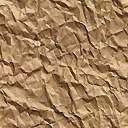 